Supplementary MaterialSupplementary Table 1. Feature name and DefinitionSupplementary Table 2. Features density distribution in Human training datasetsThe user's manual of NCResNetData and source code are available Data and source code are available at https://github.com/abcair/NCResNet. Anyone can download or clone the data and source code freely.How to use NCResNetCreate a Python=3.5 virtual environments by CondaInstall dependency packageRun NCResNetThere is easy demo how to run NCResNetCreate running environmentconda create -n NCResNetEnv python=3.5conda activate NCResNetEnv Install dependency packageconda install rinstall.packages("LncFinder")pip install numpypip install pandaspip install sklearnpip install biopythonpip install tensorflowpip install keraspip install rpy2==3.0.1Run NCResNetNCResNet receives fasta format RNA sequence as input and output a tsv format result filepython test.py -i ./demo.fasta -m NCResNet.h5 -o result.tsvNumberFeature NameDefinitionSequence features1STOP Codon NumberThe number of STOP Codon in the transcriptSequence features2STOP Codon FrequencySTOP Codon Frequency in the transcriptSequence features3ORF CoverageRatio of ORF length and transcript lengthSequence features4Transcript LengthThe length of transcriptSequence features5ORF LengthThe length of ORFSequence features6ORF IntegrityWhether the ORF starts with a START Codon and ends with a STOP CodonSequence features7Ficket TESTCODE Score= Frequency of nucleotide N= Number of nucleotide N at frame  #= probability of or determined by a look up table# =weight of eight probabilities Sequence features8HexamerHexamer Score =  #and  represent in-frame hexamer frequencySequence features9GC1GC content in the first position of codonsSequence features10GC2GC content in the second position of codonsSequence features11GC3GC content in the third position of codonsSequence features12GC1 Frame ScoreVariance of GC1 among three reading framesSequence features13GC2 Frame ScoreVariance of GC2 among three reading framesSequence features14GC3 Frame ScoreVariance of GC3 among three reading framesSequence features15Seq.Dist.RatioRatio of Dist.NC and Dist.PCProtein
features16Molecular WeightMolecular weight of a predicted peptide calculated by the ProtParam module in BioPythonProtein
features17Point IsoelectricTheoretical isoelectric point of a predicted peptide calculated by the ProtParam module in BioPythonProtein
features18GravyGrand average of hydropathicity of a predicted peptide calculated by the ProtParam module in BioPythonProtein
features19Instability IndexAn estimation of the stability of a predicted peptide in a test tube calculated by the ProtParam module in BioPythonProtein
features20Ratio of Point isoelectric and Molecular WeightRatio of pI and MwProtein
features21Variance of ratio of Point isoelectric and Molecular WeightVariance of pI/Mw among three reading framesRNA Physicochemical property features22Singal.PeakPeak power spectrum value of transcript RNA Physicochemical property features23SNRsignal-to-noise ratioRNA Physicochemical property features24Singal.MinMinimum power value in sorted power spectrumRNA Physicochemical property features25Singal.Q1lower quartile power value in sorted power spectrumRNA Physicochemical property features26Singal.Q2upper quartile power value in sorted power spectrumRNA Physicochemical property features27Singal.MaxMaximum value of sorted power spectrumComposition, Transition and Distribution features28AComposition：composition features are the number of amino acids of a particular property divided by the total number of amino acids.Composition, Transition and Distribution features29TComposition：composition features are the number of amino acids of a particular property divided by the total number of amino acids.Composition, Transition and Distribution features30GComposition：composition features are the number of amino acids of a particular property divided by the total number of amino acids.Composition, Transition and Distribution features31CComposition：composition features are the number of amino acids of a particular property divided by the total number of amino acids.Composition, Transition and Distribution features32ATTransition：transition features characterize the percent frequency with which amino acids of a particular property are followed by amino acids of a different property.Composition, Transition and Distribution features33AGTransition：transition features characterize the percent frequency with which amino acids of a particular property are followed by amino acids of a different property.Composition, Transition and Distribution features34ACTransition：transition features characterize the percent frequency with which amino acids of a particular property are followed by amino acids of a different property.Composition, Transition and Distribution features35TGTransition：transition features characterize the percent frequency with which amino acids of a particular property are followed by amino acids of a different property.Composition, Transition and Distribution features36TCTransition：transition features characterize the percent frequency with which amino acids of a particular property are followed by amino acids of a different property.Composition, Transition and Distribution features37GCTransition：transition features characterize the percent frequency with which amino acids of a particular property are followed by amino acids of a different property.Composition, Transition and Distribution features38A0Distribution：distribution features measure the chain length within which the first, 25%, 50%, 75% and 100% of the amino acids of a particular property are locatedComposition, Transition and Distribution features39A1Distribution：distribution features measure the chain length within which the first, 25%, 50%, 75% and 100% of the amino acids of a particular property are locatedComposition, Transition and Distribution features40A2Distribution：distribution features measure the chain length within which the first, 25%, 50%, 75% and 100% of the amino acids of a particular property are locatedComposition, Transition and Distribution features41A3Distribution：distribution features measure the chain length within which the first, 25%, 50%, 75% and 100% of the amino acids of a particular property are locatedComposition, Transition and Distribution features42A4Distribution：distribution features measure the chain length within which the first, 25%, 50%, 75% and 100% of the amino acids of a particular property are locatedComposition, Transition and Distribution features43T0Distribution：distribution features measure the chain length within which the first, 25%, 50%, 75% and 100% of the amino acids of a particular property are locatedComposition, Transition and Distribution features44T1Distribution：distribution features measure the chain length within which the first, 25%, 50%, 75% and 100% of the amino acids of a particular property are locatedComposition, Transition and Distribution features45T2Distribution：distribution features measure the chain length within which the first, 25%, 50%, 75% and 100% of the amino acids of a particular property are locatedComposition, Transition and Distribution features45T3Distribution：distribution features measure the chain length within which the first, 25%, 50%, 75% and 100% of the amino acids of a particular property are locatedComposition, Transition and Distribution features47T4Distribution：distribution features measure the chain length within which the first, 25%, 50%, 75% and 100% of the amino acids of a particular property are locatedComposition, Transition and Distribution features48C0Distribution：distribution features measure the chain length within which the first, 25%, 50%, 75% and 100% of the amino acids of a particular property are locatedComposition, Transition and Distribution features49C1Distribution：distribution features measure the chain length within which the first, 25%, 50%, 75% and 100% of the amino acids of a particular property are locatedComposition, Transition and Distribution features50C2Distribution：distribution features measure the chain length within which the first, 25%, 50%, 75% and 100% of the amino acids of a particular property are locatedComposition, Transition and Distribution features51C3Distribution：distribution features measure the chain length within which the first, 25%, 50%, 75% and 100% of the amino acids of a particular property are locatedComposition, Transition and Distribution features52C4Distribution：distribution features measure the chain length within which the first, 25%, 50%, 75% and 100% of the amino acids of a particular property are locatedComposition, Transition and Distribution features53G0Distribution：distribution features measure the chain length within which the first, 25%, 50%, 75% and 100% of the amino acids of a particular property are locatedComposition, Transition and Distribution features54G1Distribution：distribution features measure the chain length within which the first, 25%, 50%, 75% and 100% of the amino acids of a particular property are locatedComposition, Transition and Distribution features55G2Distribution：distribution features measure the chain length within which the first, 25%, 50%, 75% and 100% of the amino acids of a particular property are locatedComposition, Transition and Distribution features56G3Distribution：distribution features measure the chain length within which the first, 25%, 50%, 75% and 100% of the amino acids of a particular property are locatedComposition, Transition and Distribution features57G4Distribution：distribution features measure the chain length within which the first, 25%, 50%, 75% and 100% of the amino acids of a particular property are locatedNumberFeature nameDensity distribution in Human training datasetsSequence features1STOP Codon Number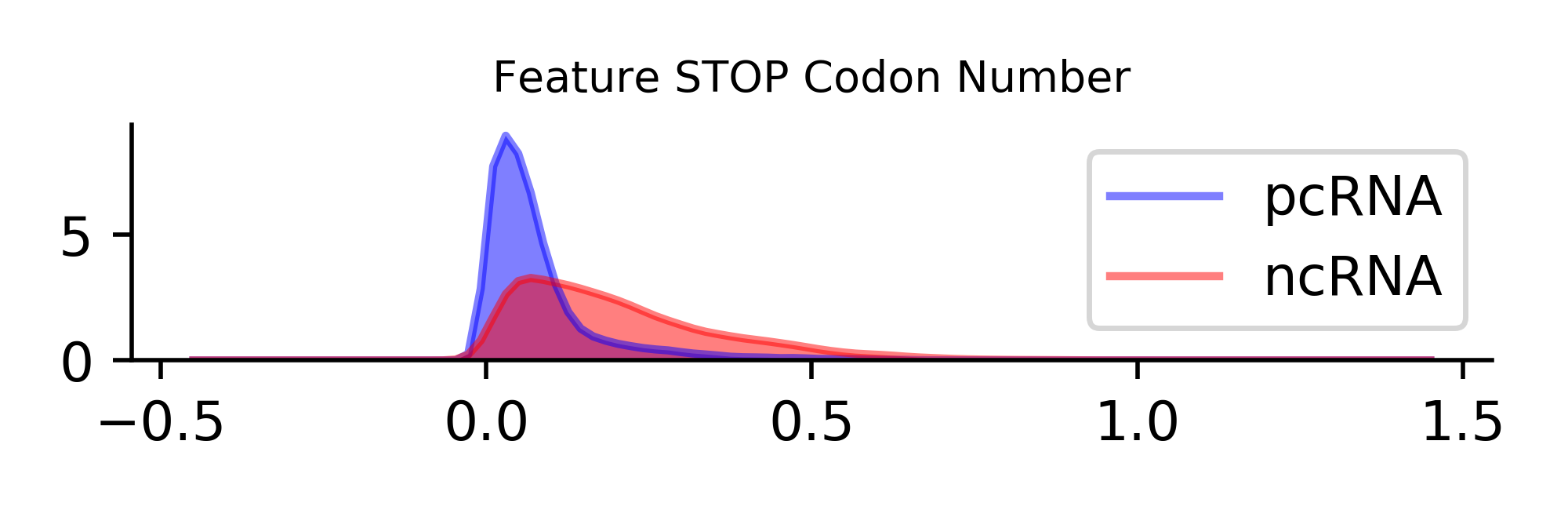 Sequence features2STOP Codon Frequency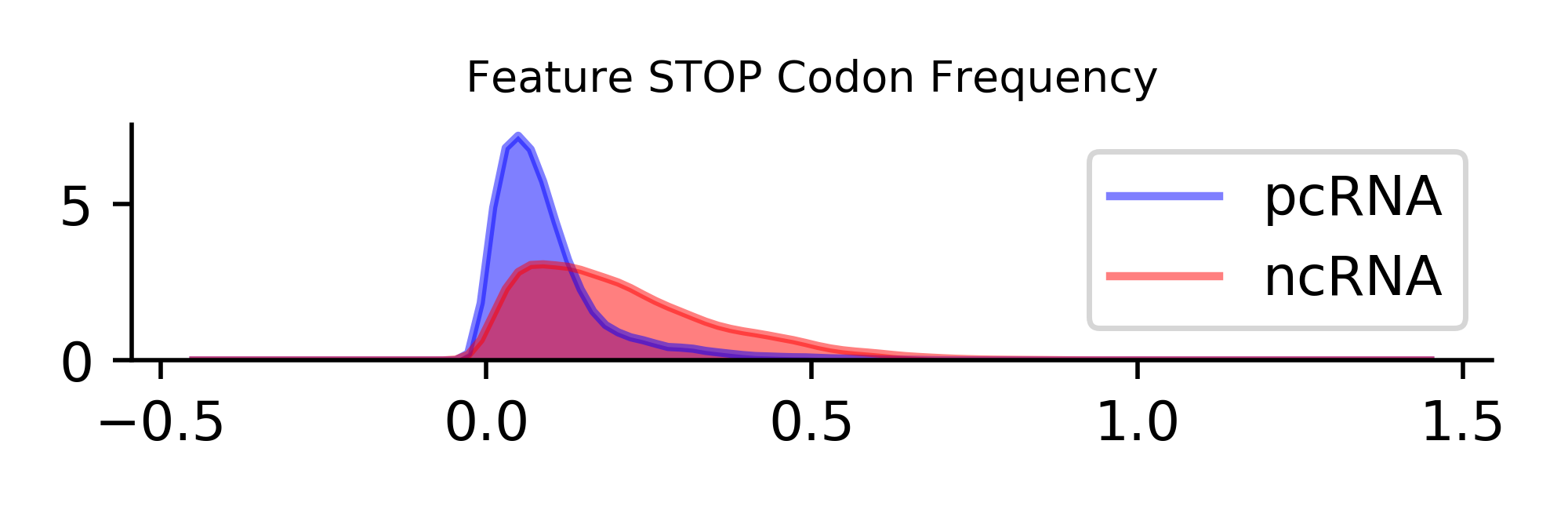 Sequence features3ORF Coverage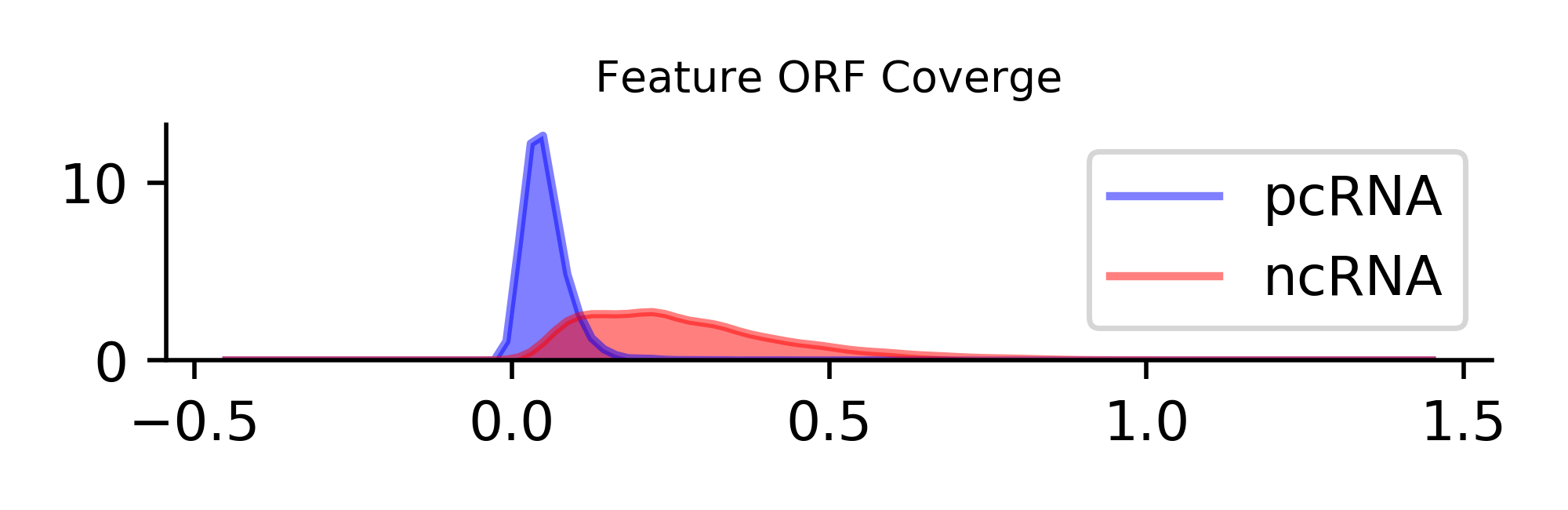 Sequence features4Transcript Length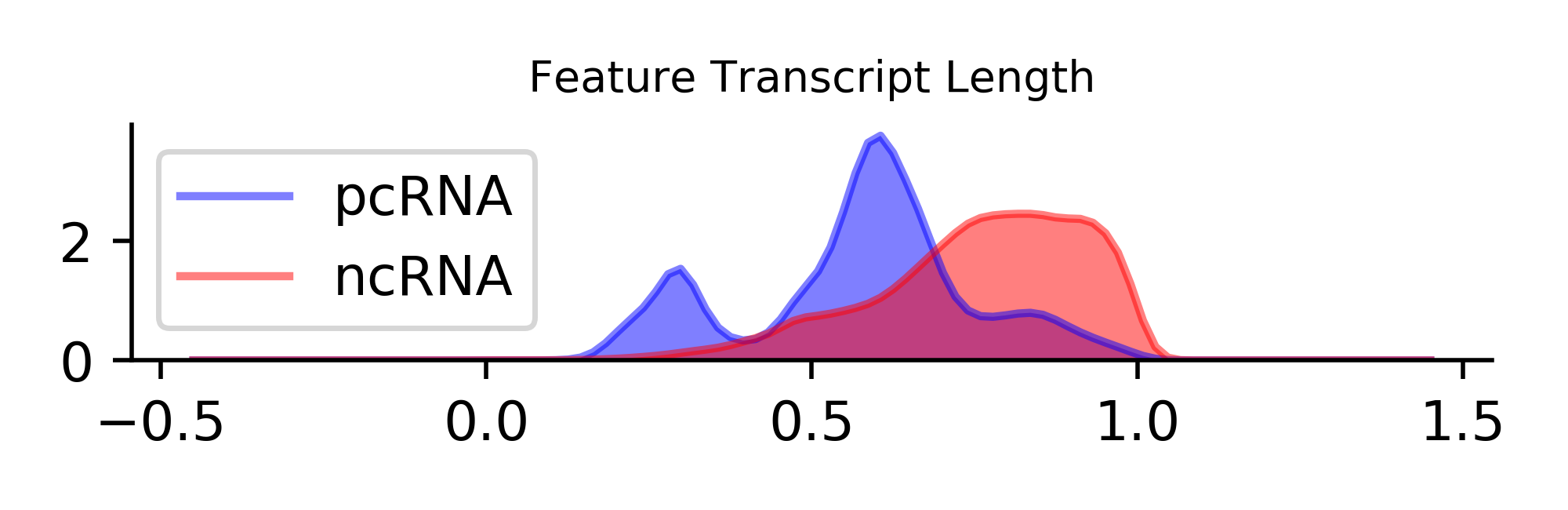 Sequence features5ORF Length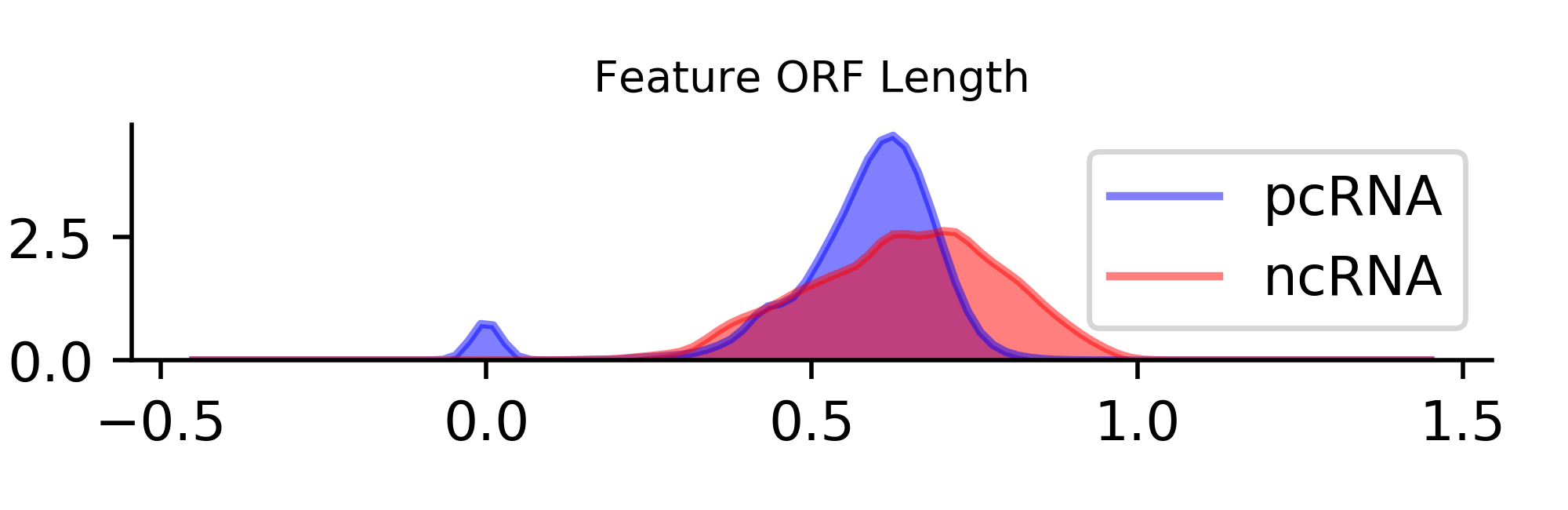 Sequence features6ORF Integrity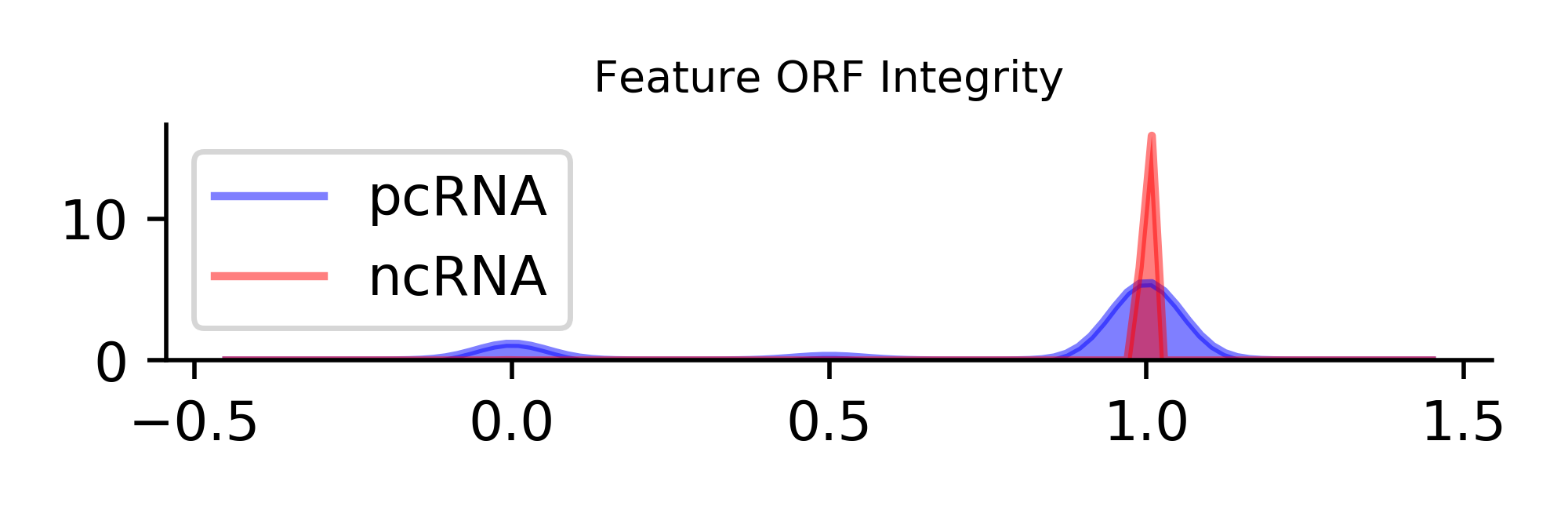 Sequence features7Ficket TESTCODE Score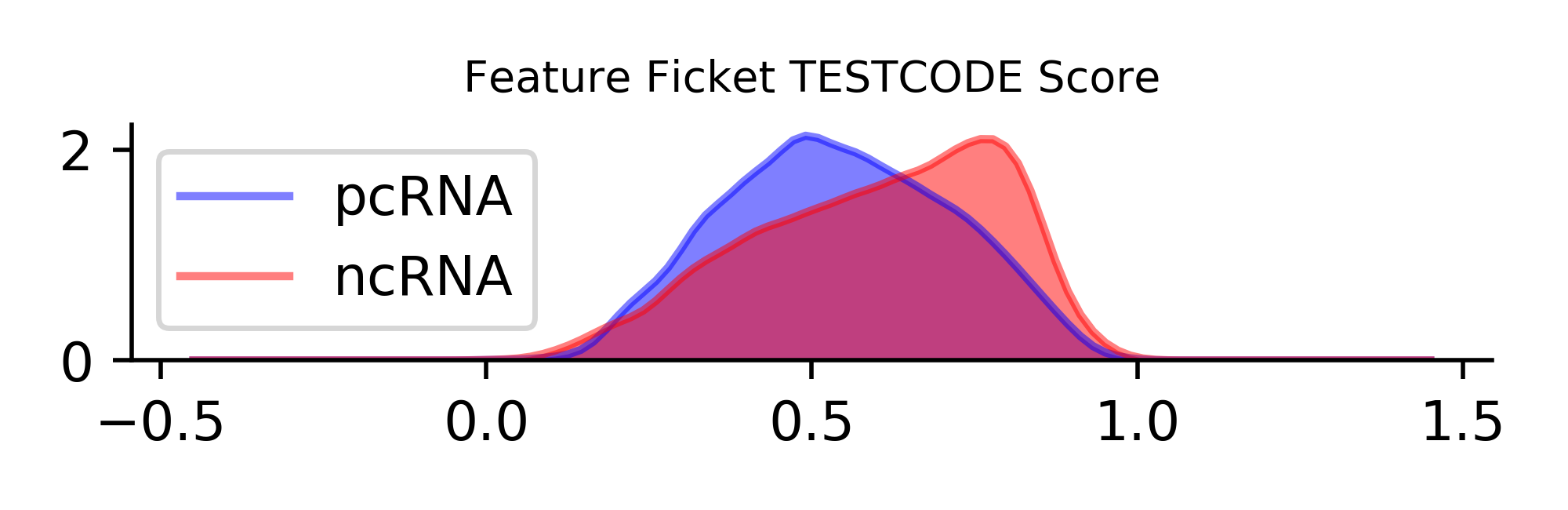 Sequence features8Hexamer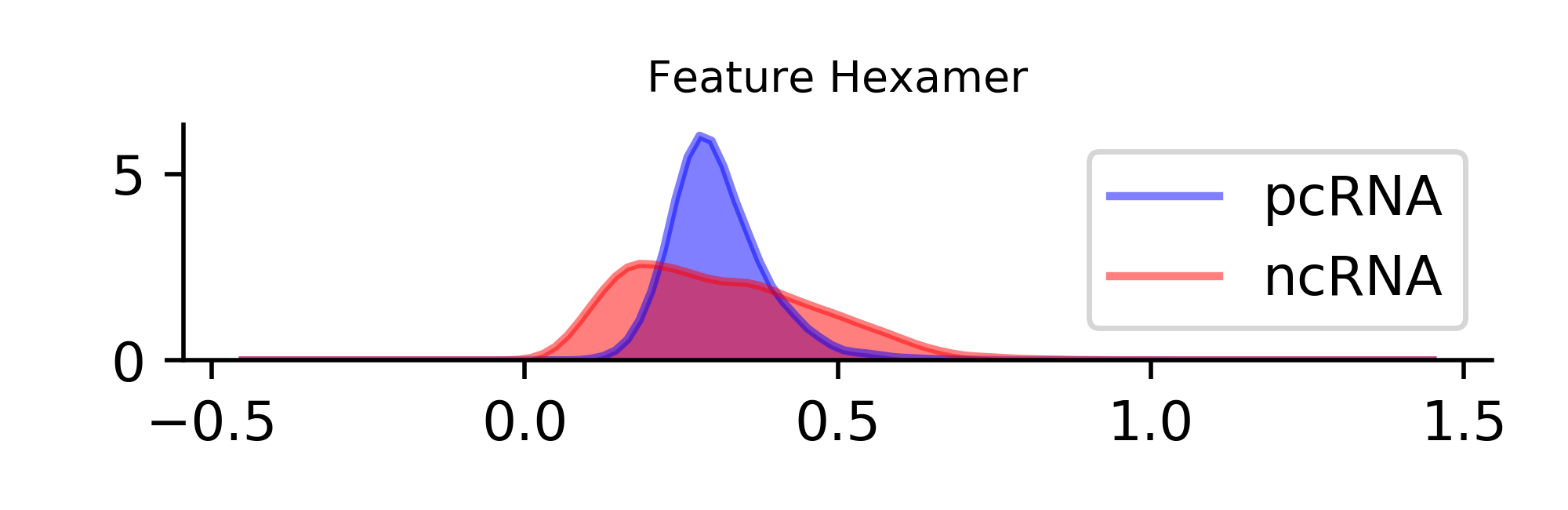 Sequence features9GC1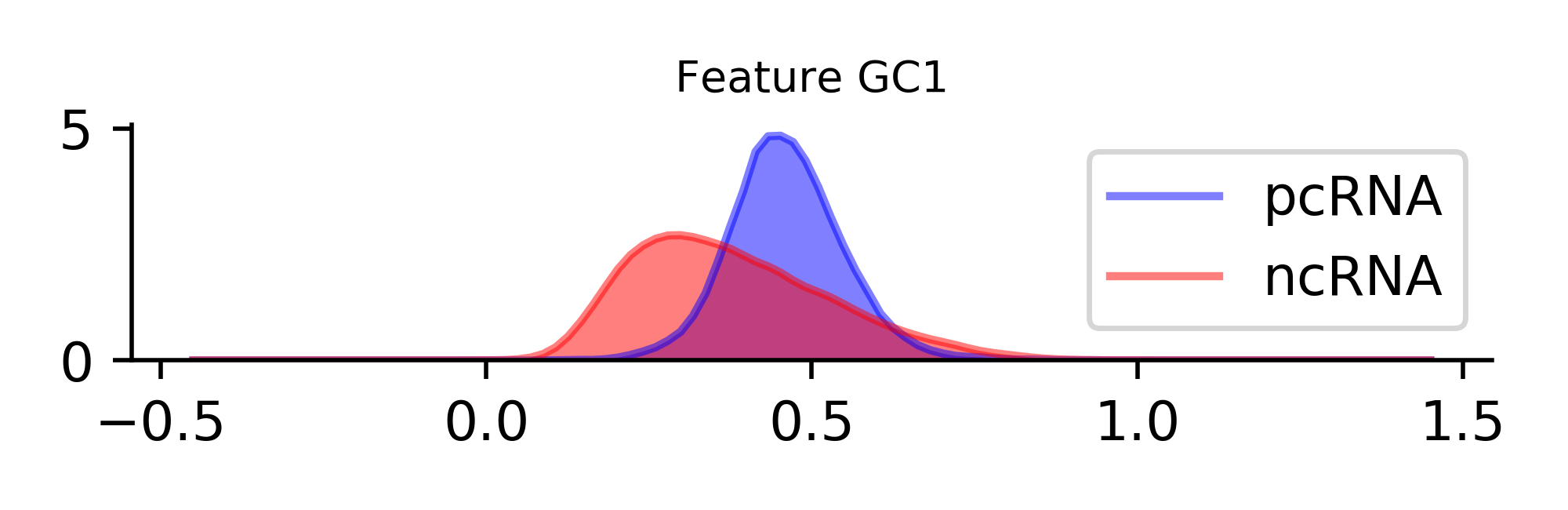 Sequence features10GC2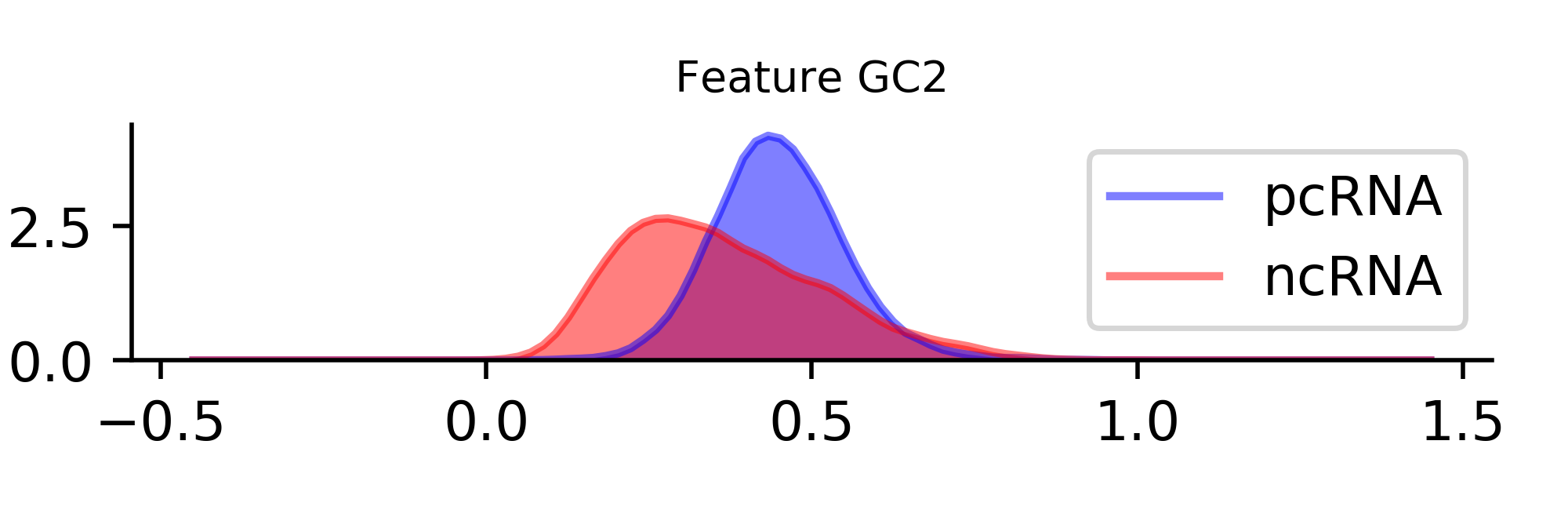 Sequence features11GC3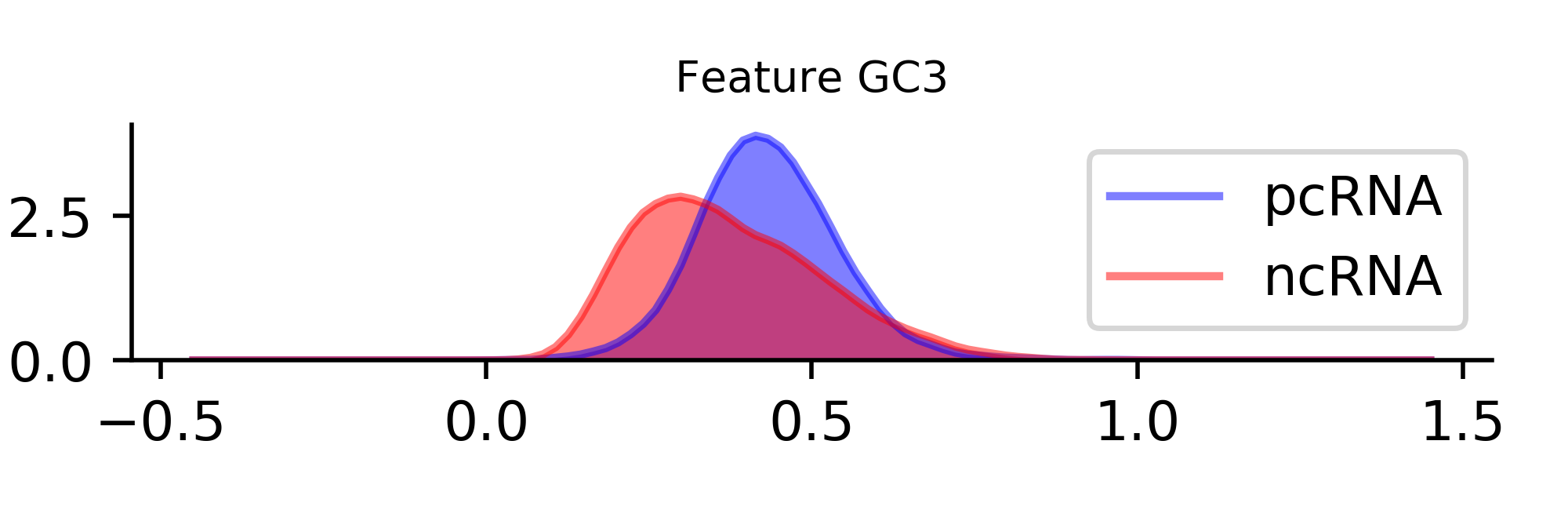 Sequence features12GC1 Frame Score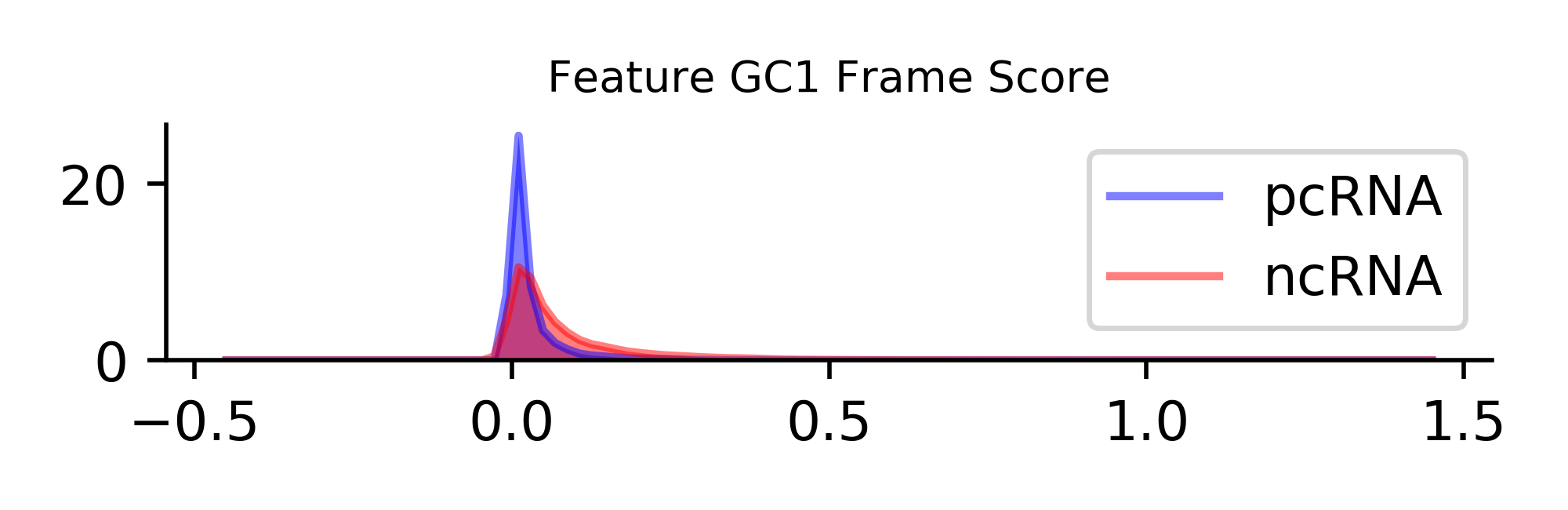 Sequence features13GC2 Frame Score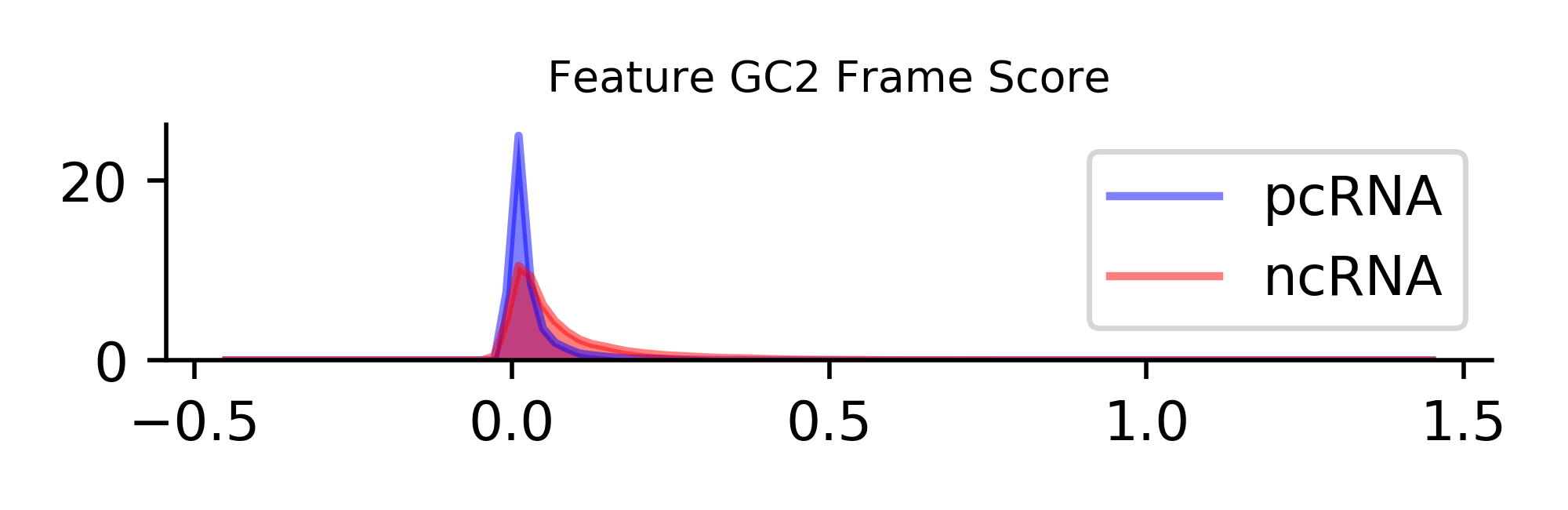 Sequence features14GC3 Frame Score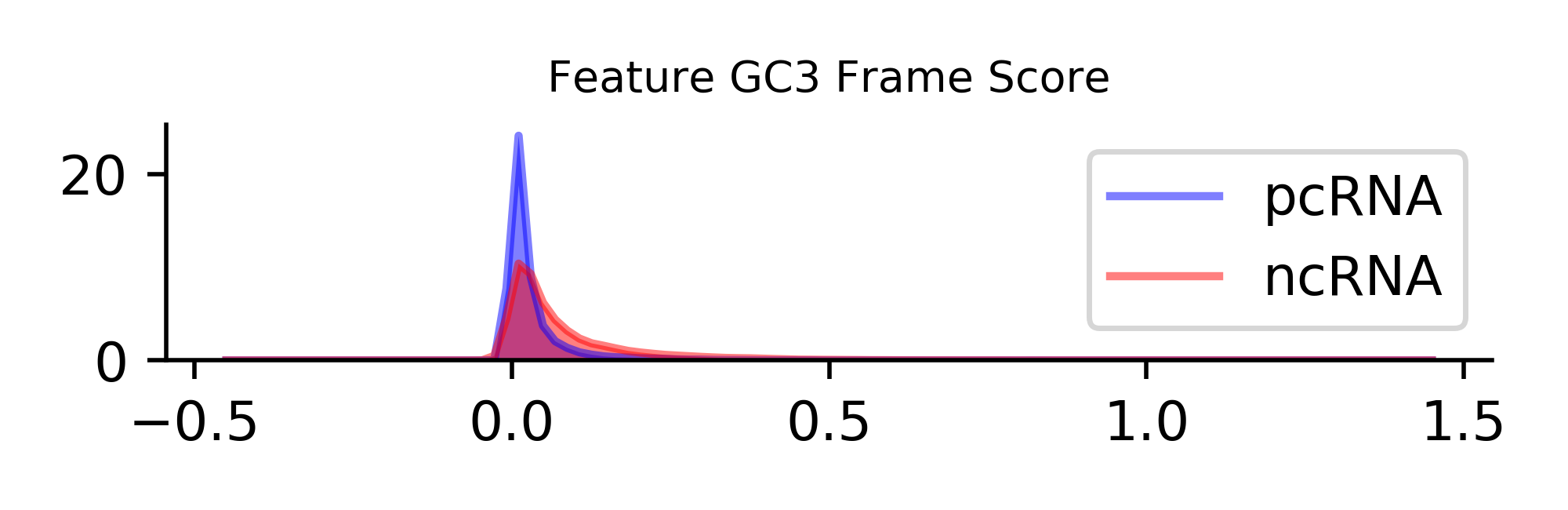 Sequence features15Seq.Dist.Ratio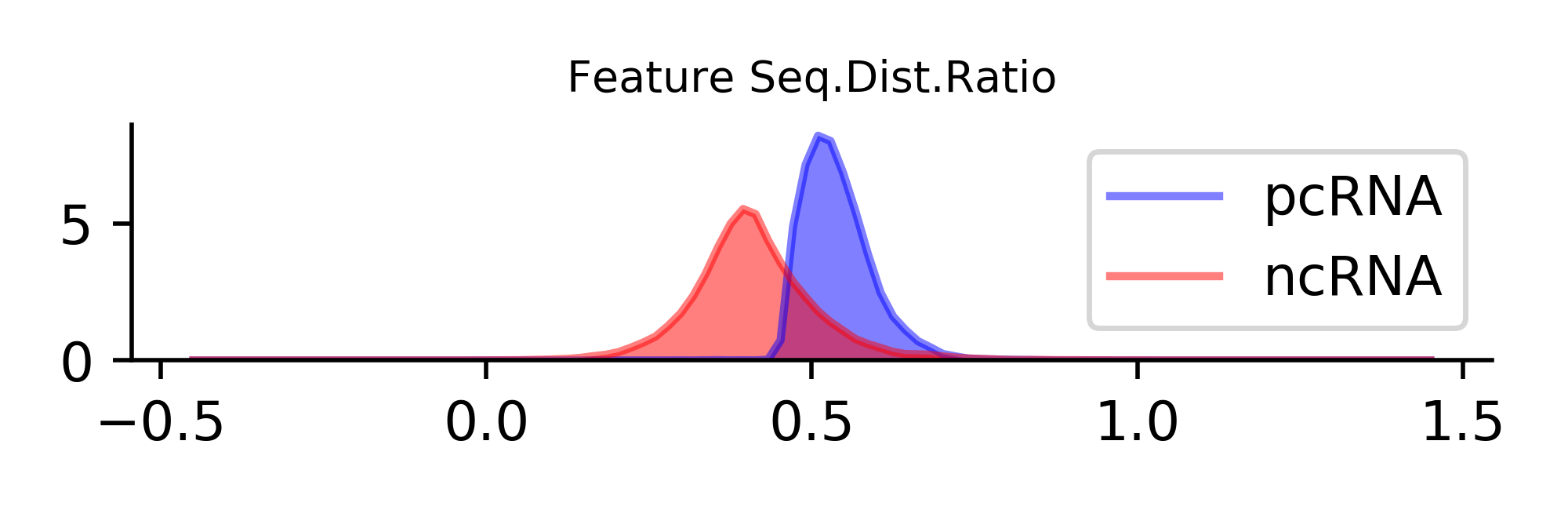 Protein
features16Molecular Weight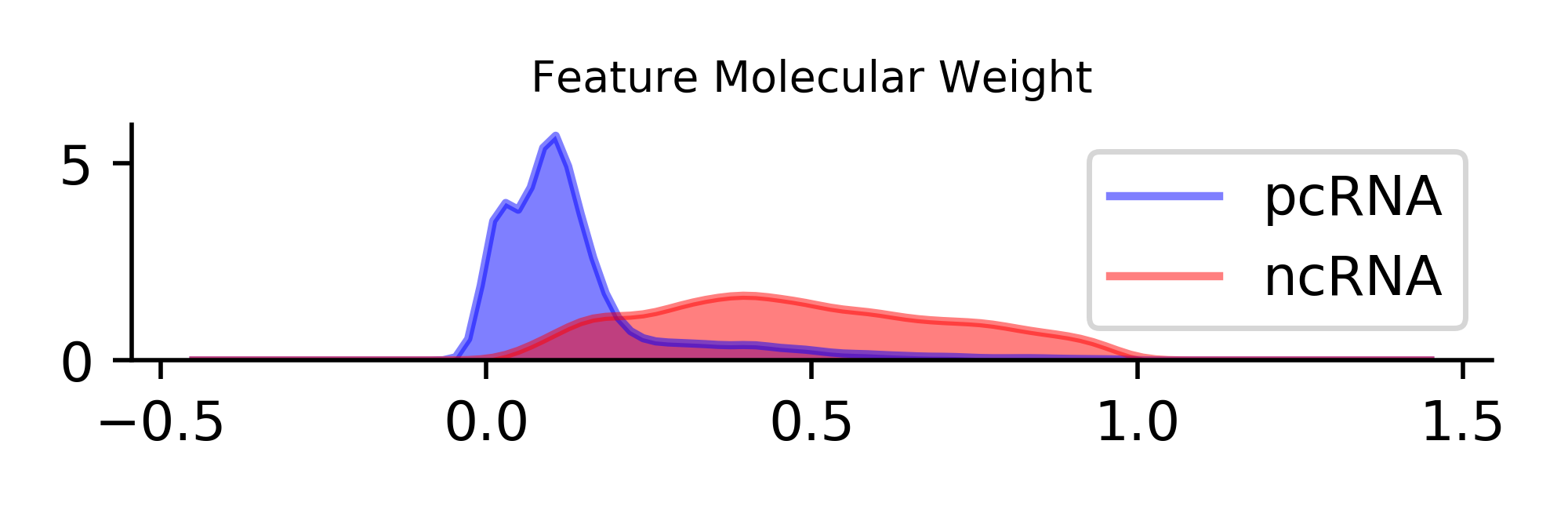 Protein
features17Point Isoelectric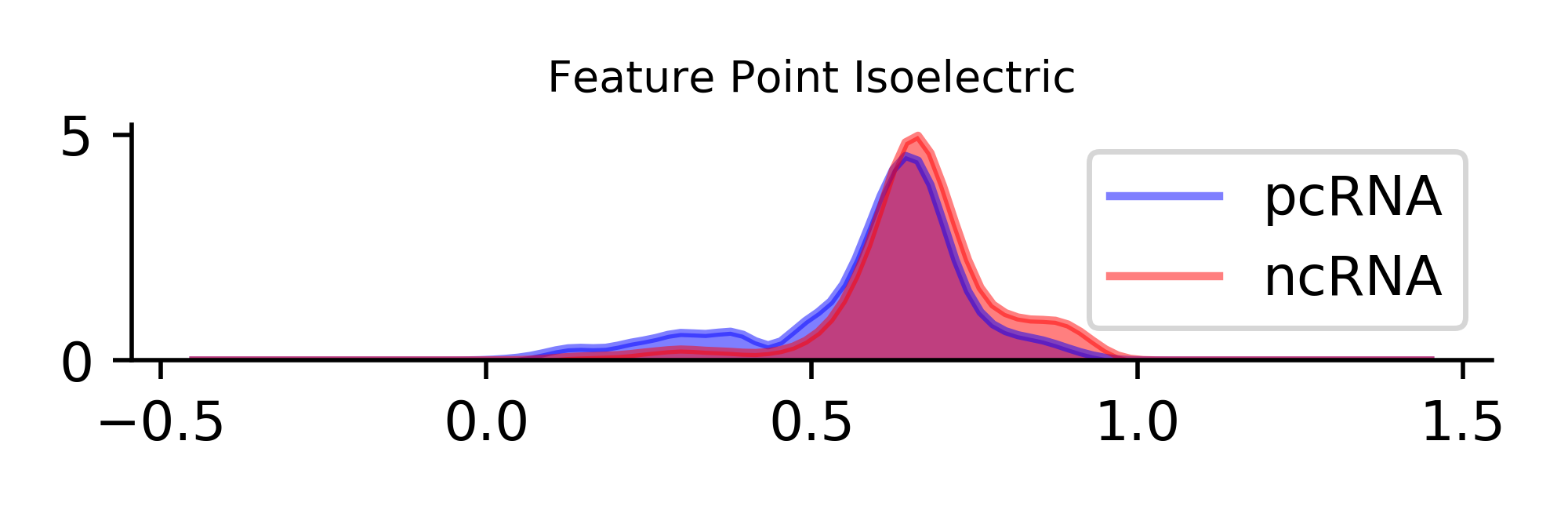 Protein
features18Gravy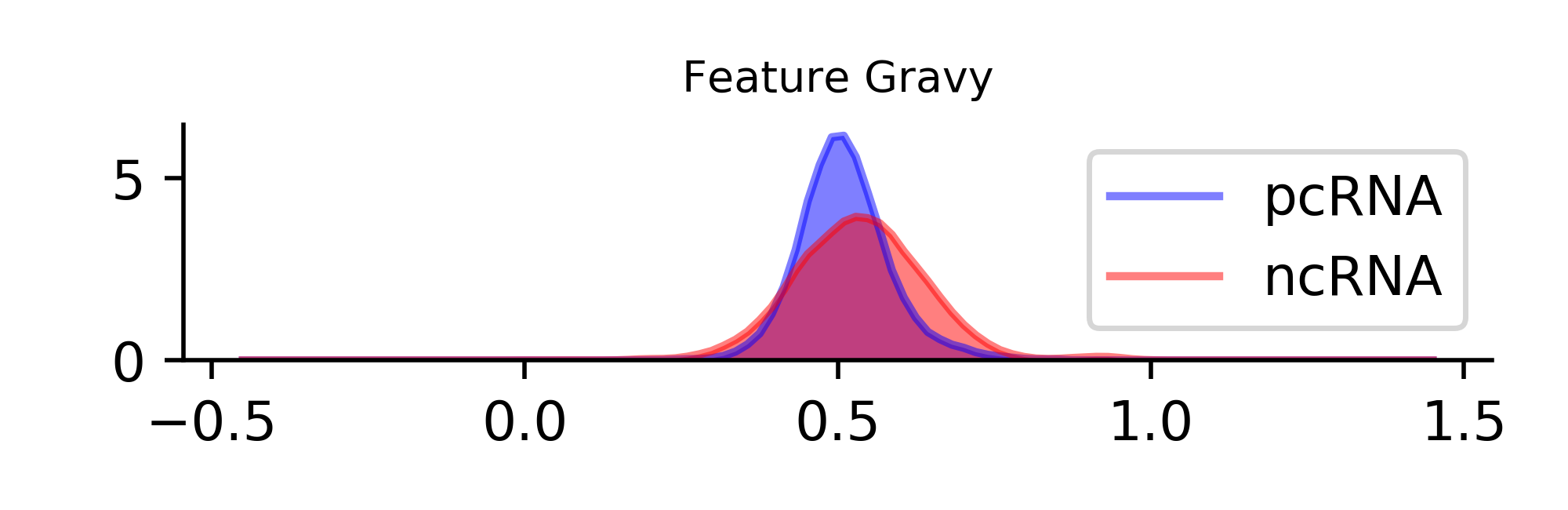 Protein
features19Instability index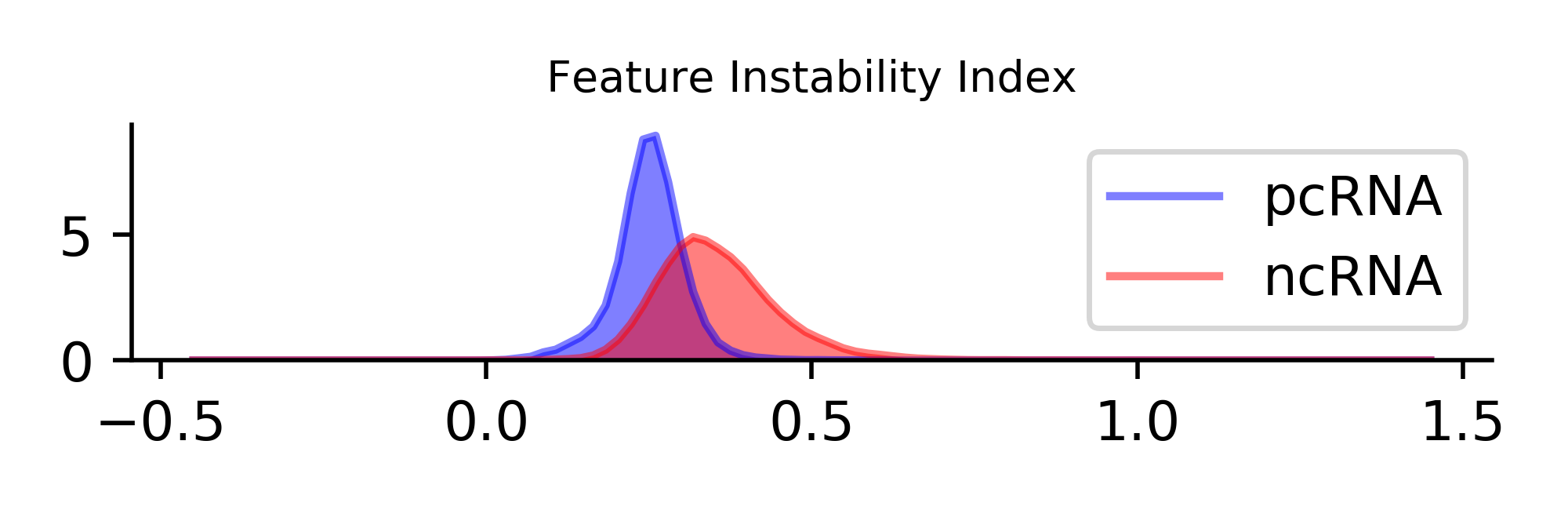 Protein
features20Ratio of Point isoelectric and molecular weight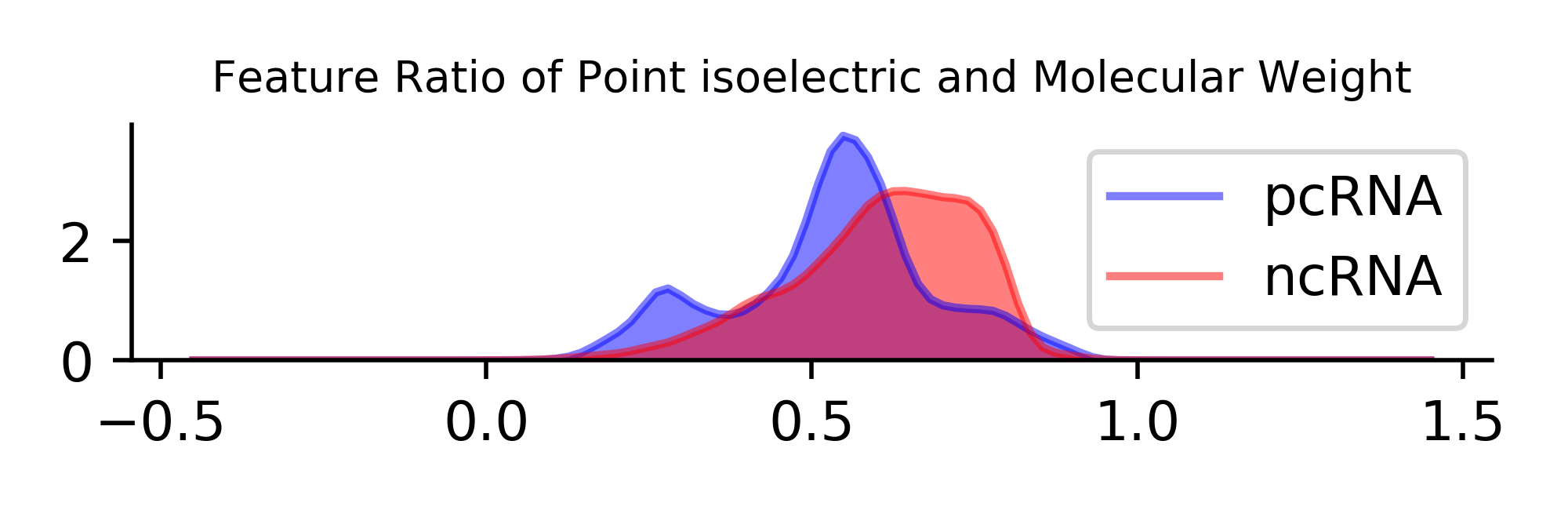 Protein
features21Variance of ratio of Pont isoelectric and Molecular Weight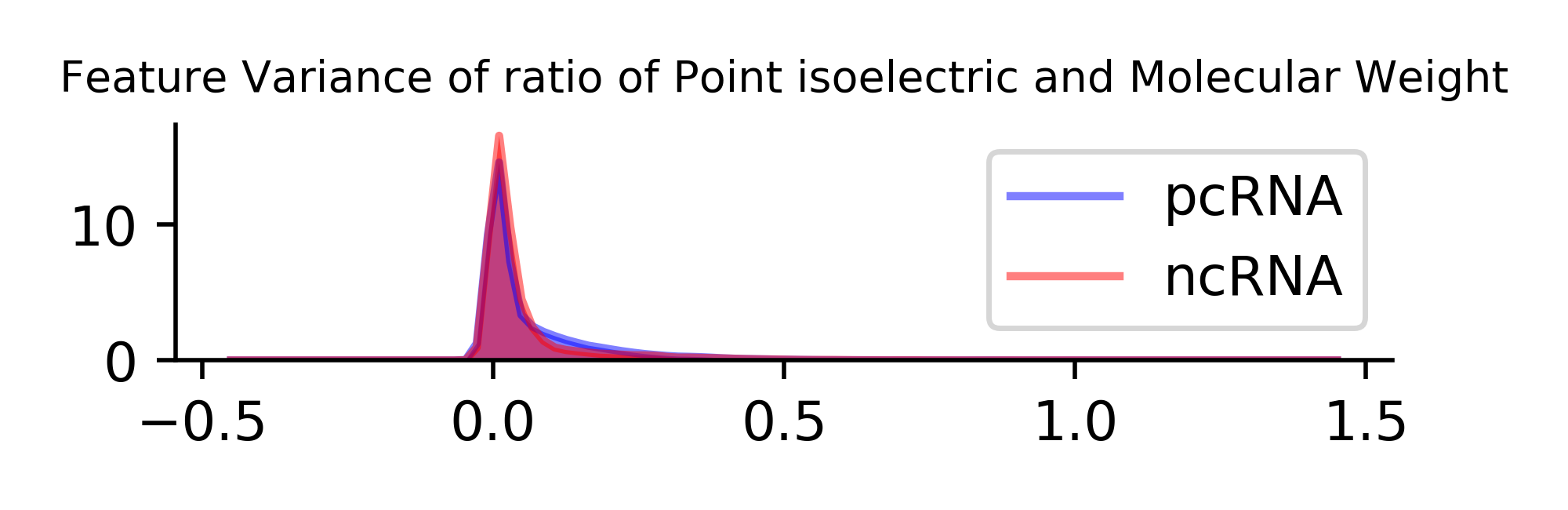 RNA Physicochemical property features22Signal.Peak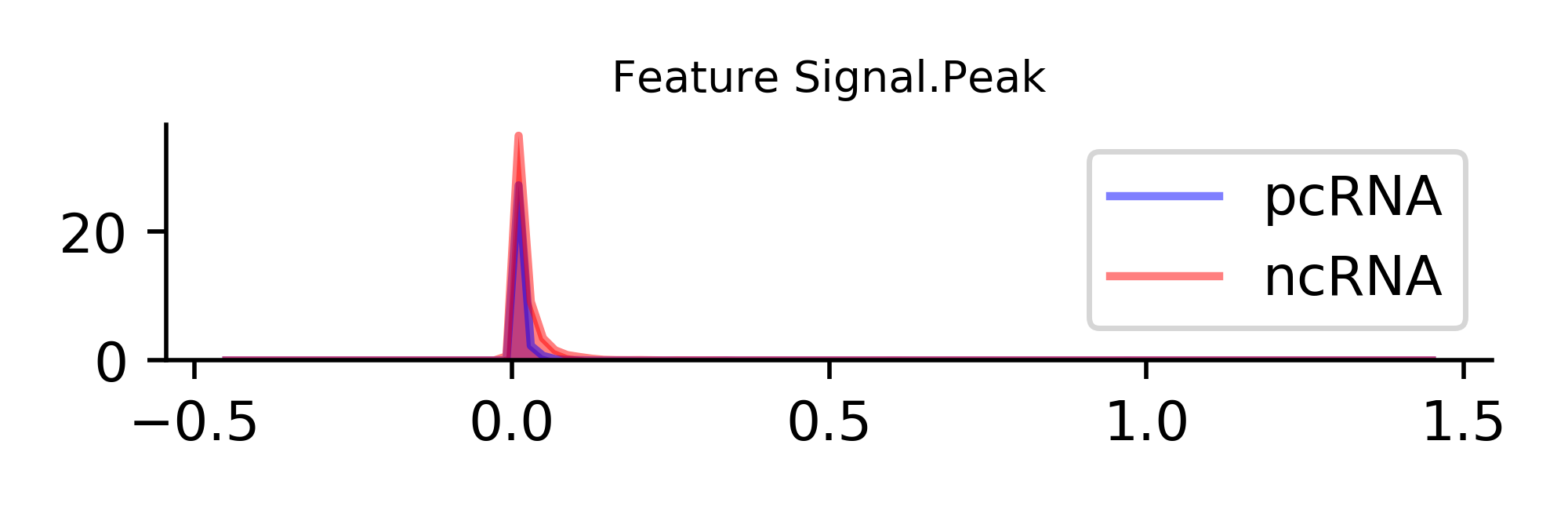 RNA Physicochemical property features23SNR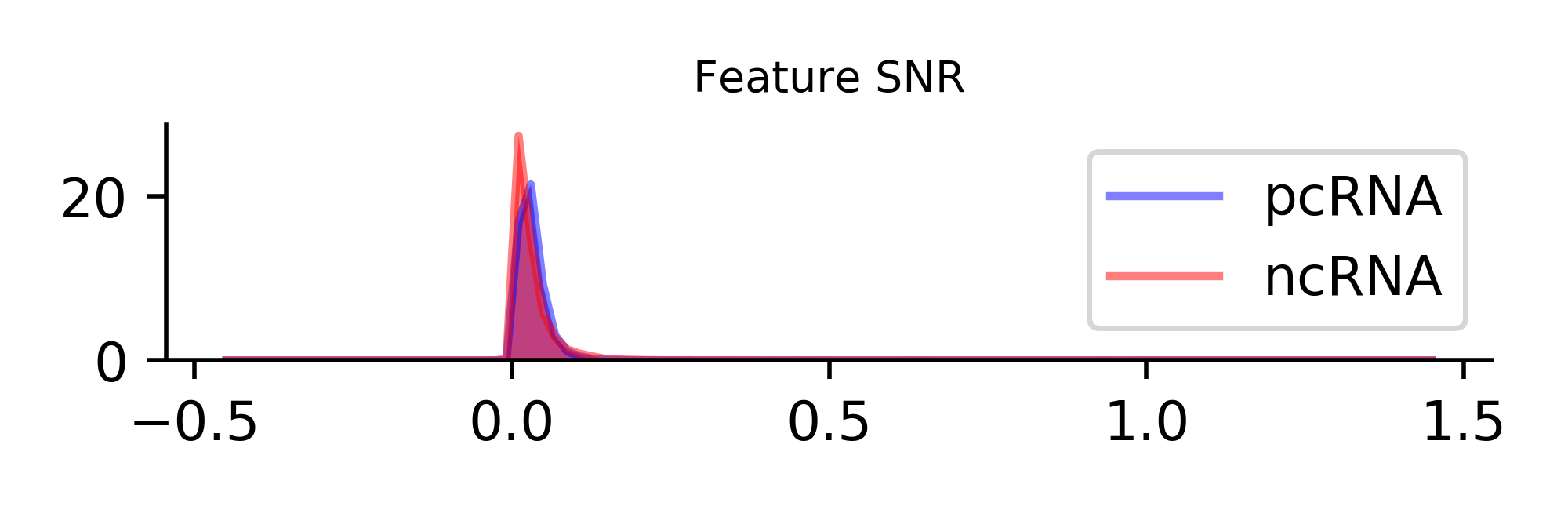 RNA Physicochemical property features24Signal.Min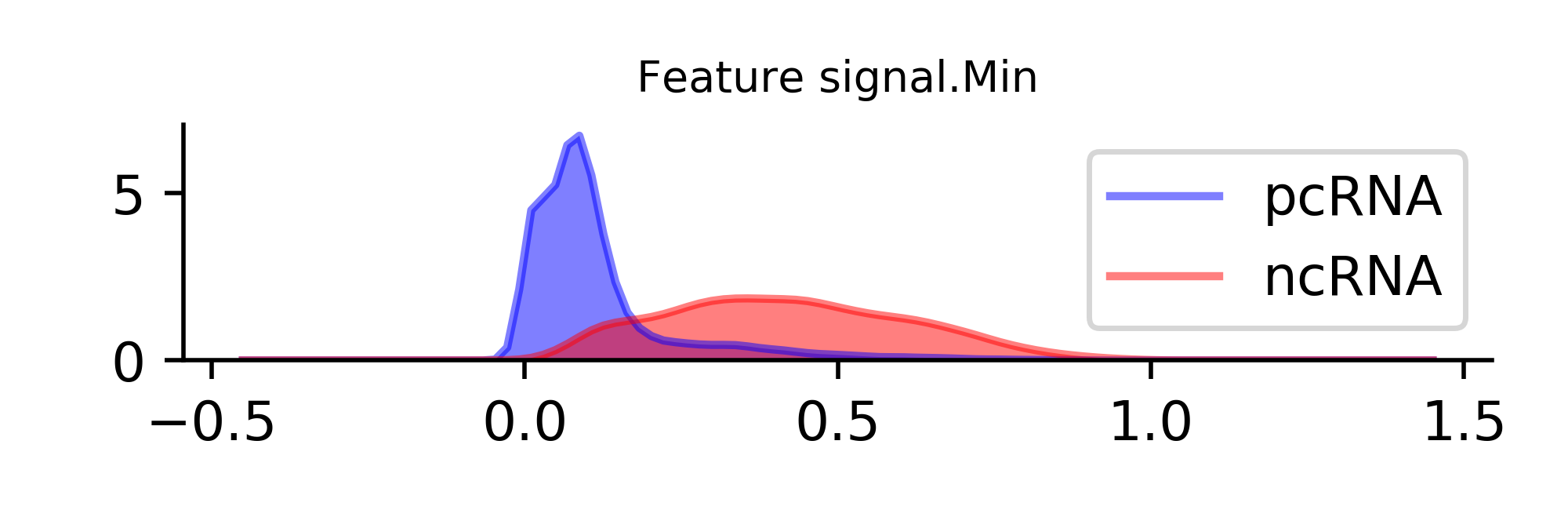 RNA Physicochemical property features25Signal.Q1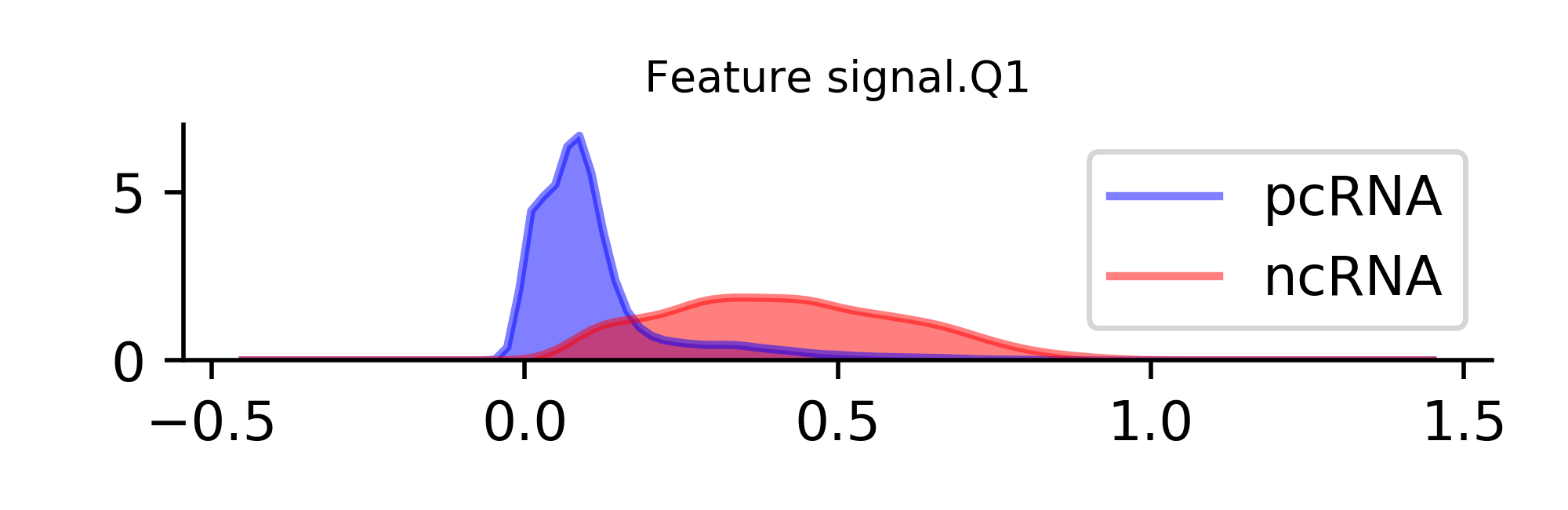 RNA Physicochemical property features26Signal.Q2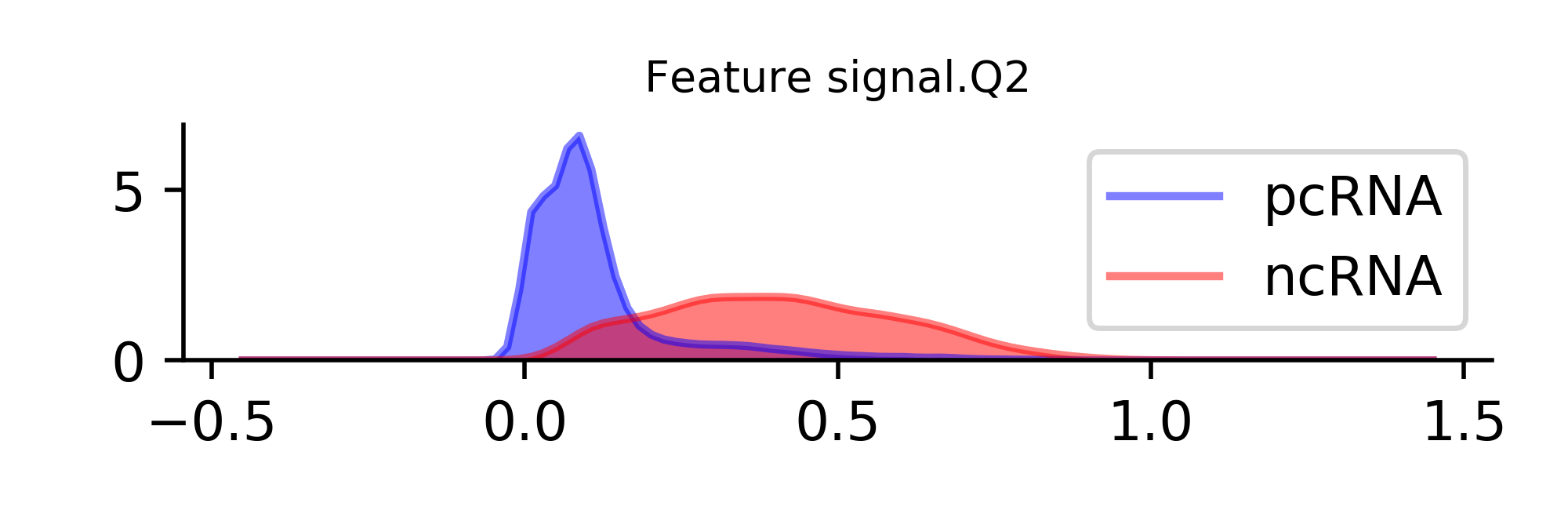 RNA Physicochemical property features27Signal.Max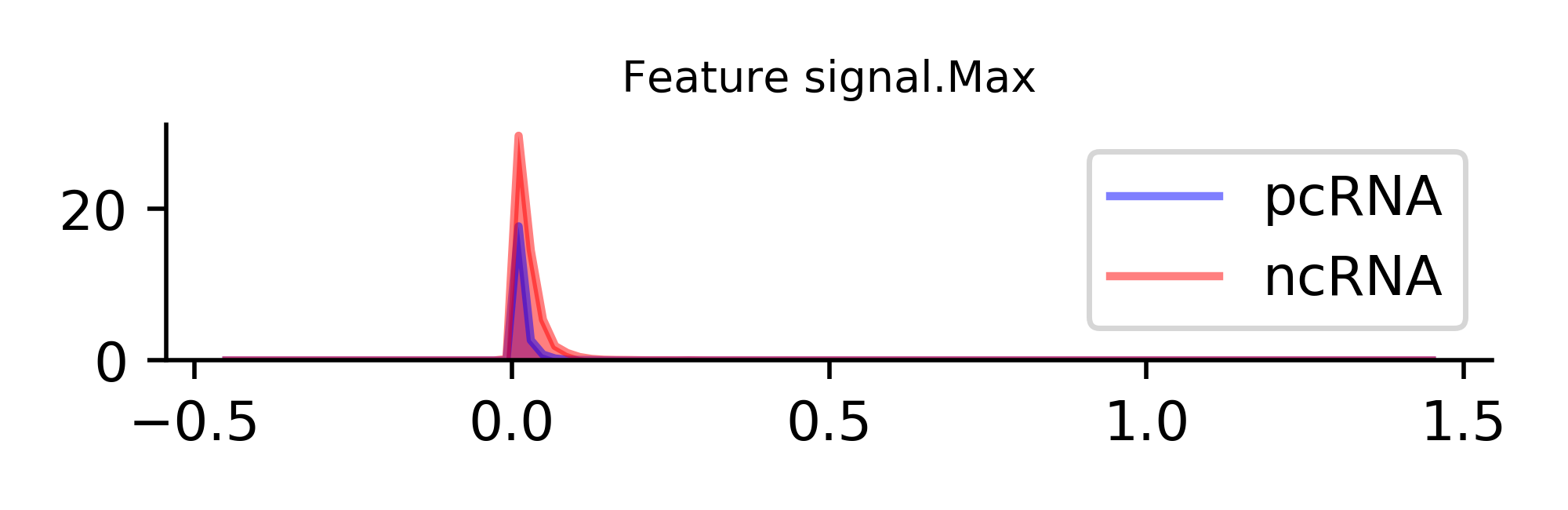 Composition, Transition and Distribution features28A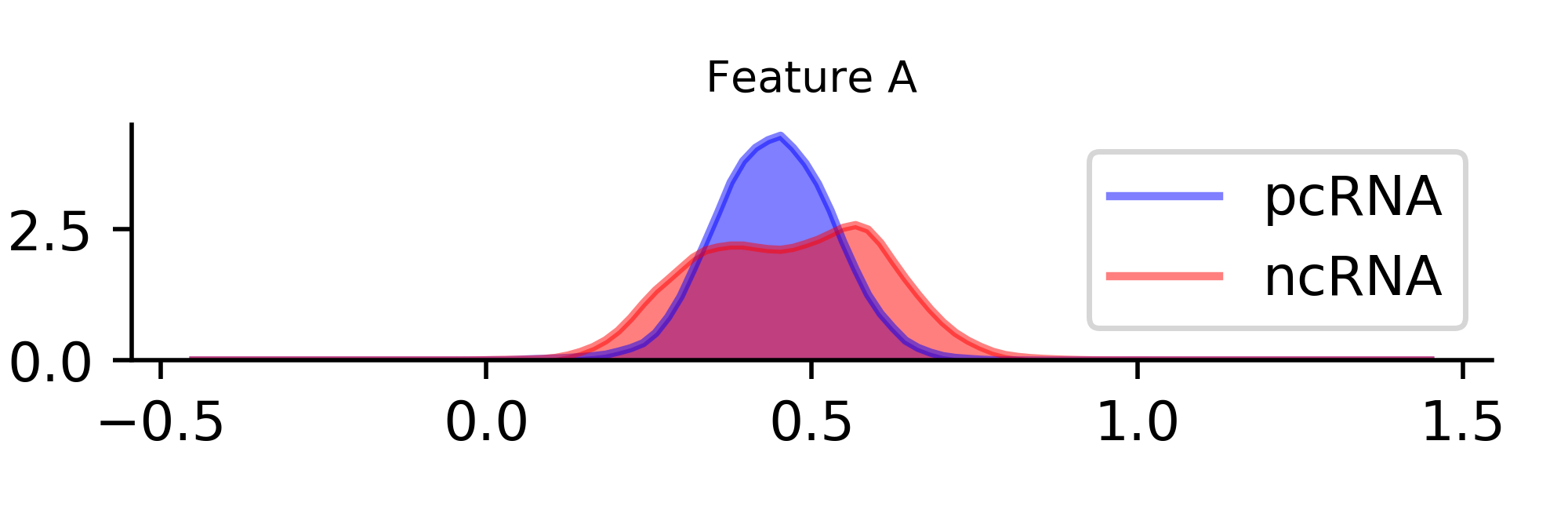 Composition, Transition and Distribution features29T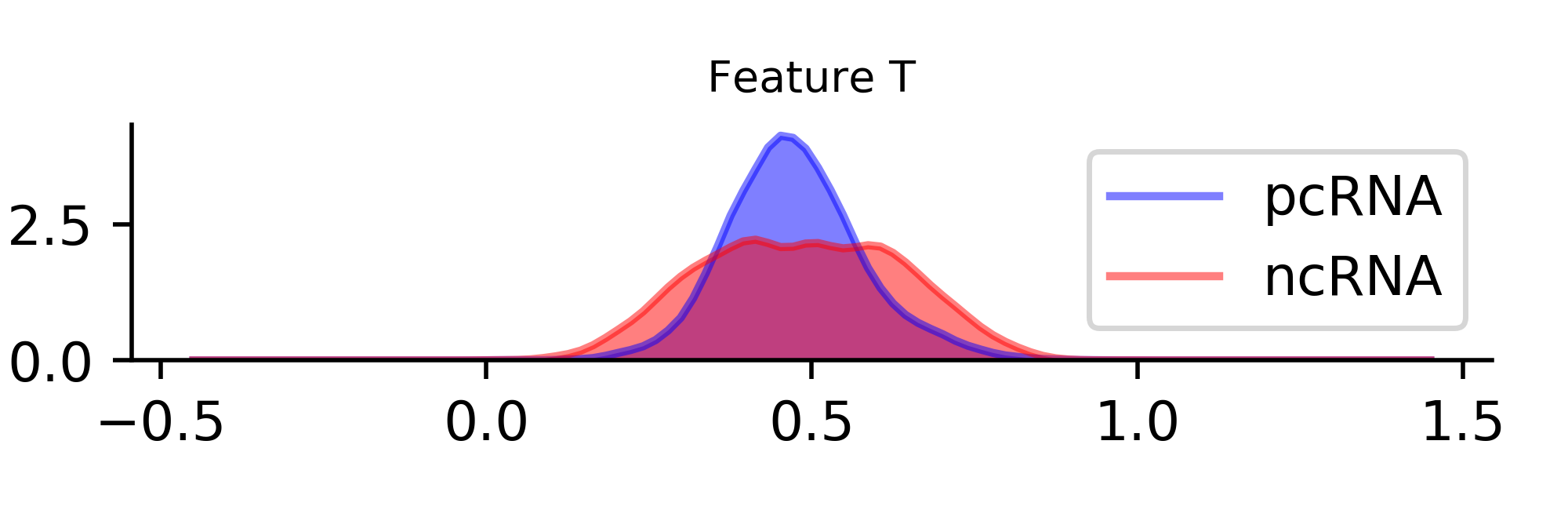 Composition, Transition and Distribution features30G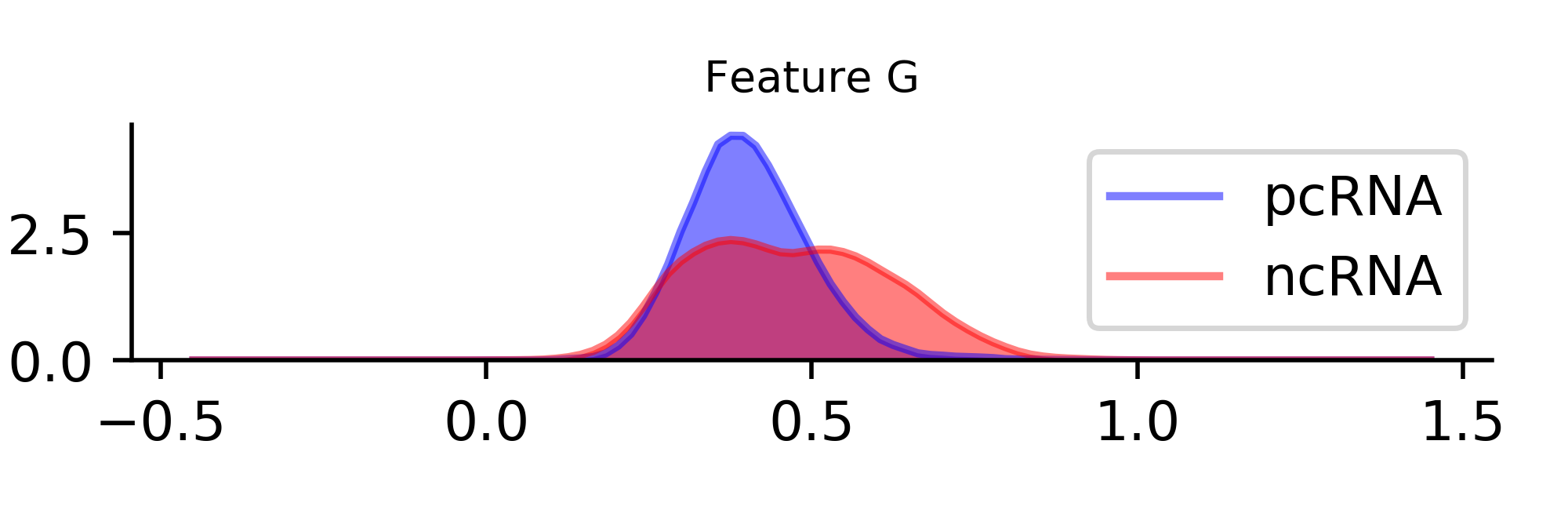 Composition, Transition and Distribution features31C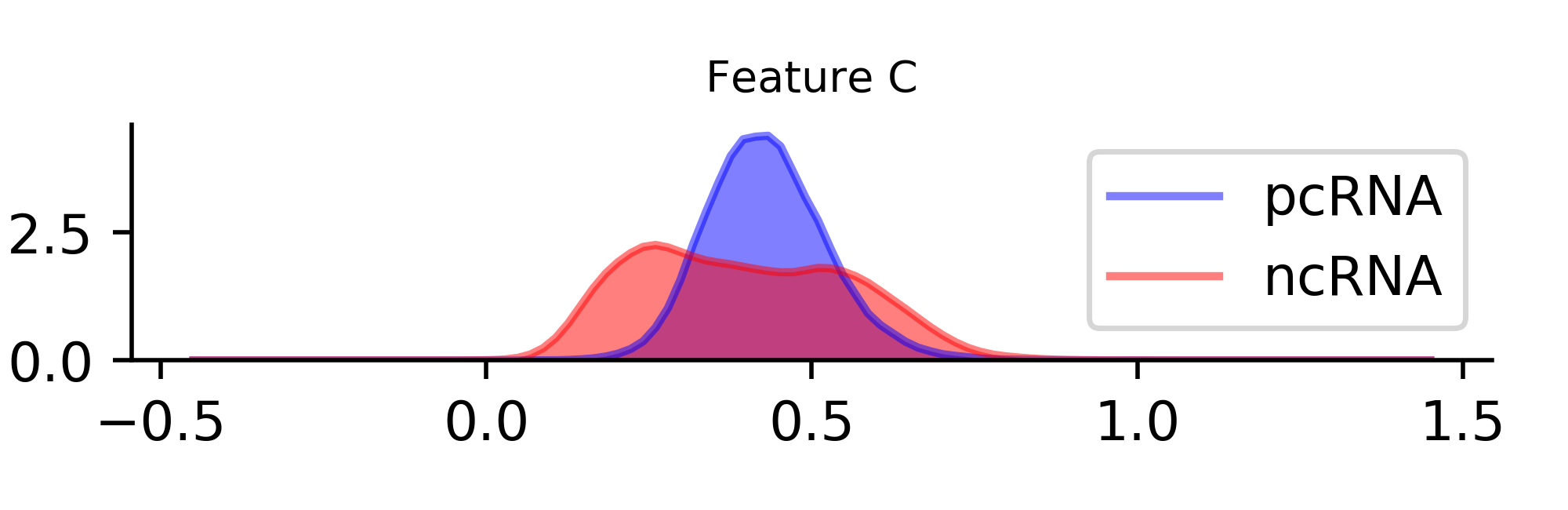 Composition, Transition and Distribution features32AT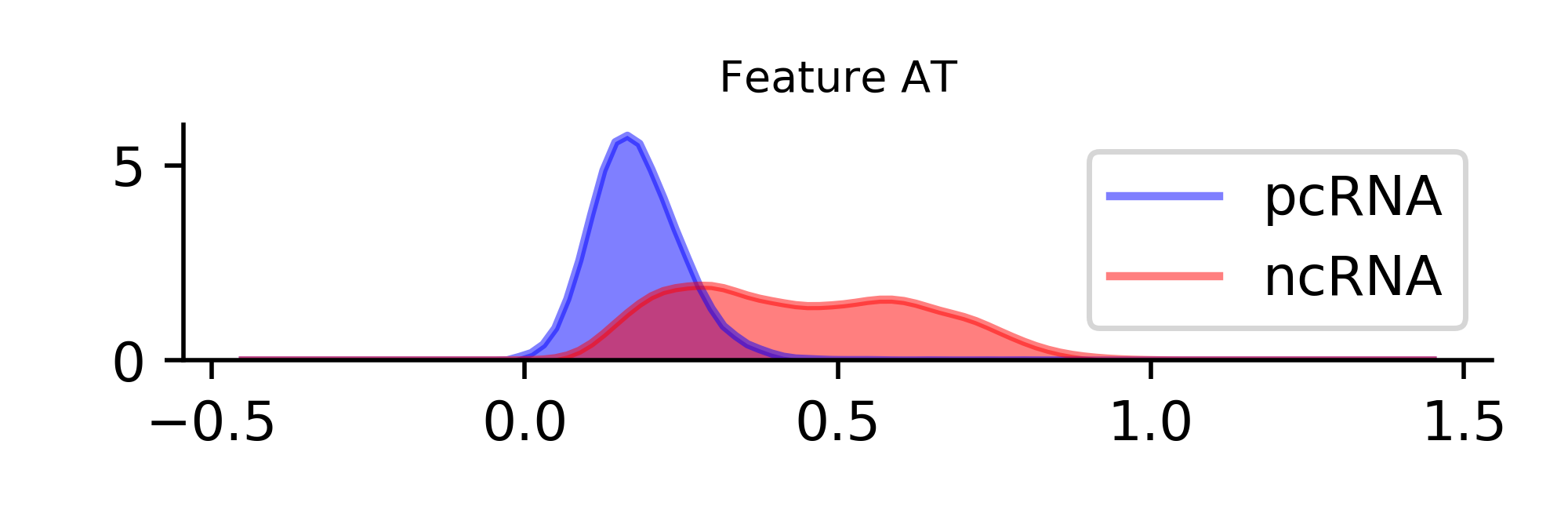 Composition, Transition and Distribution features33AG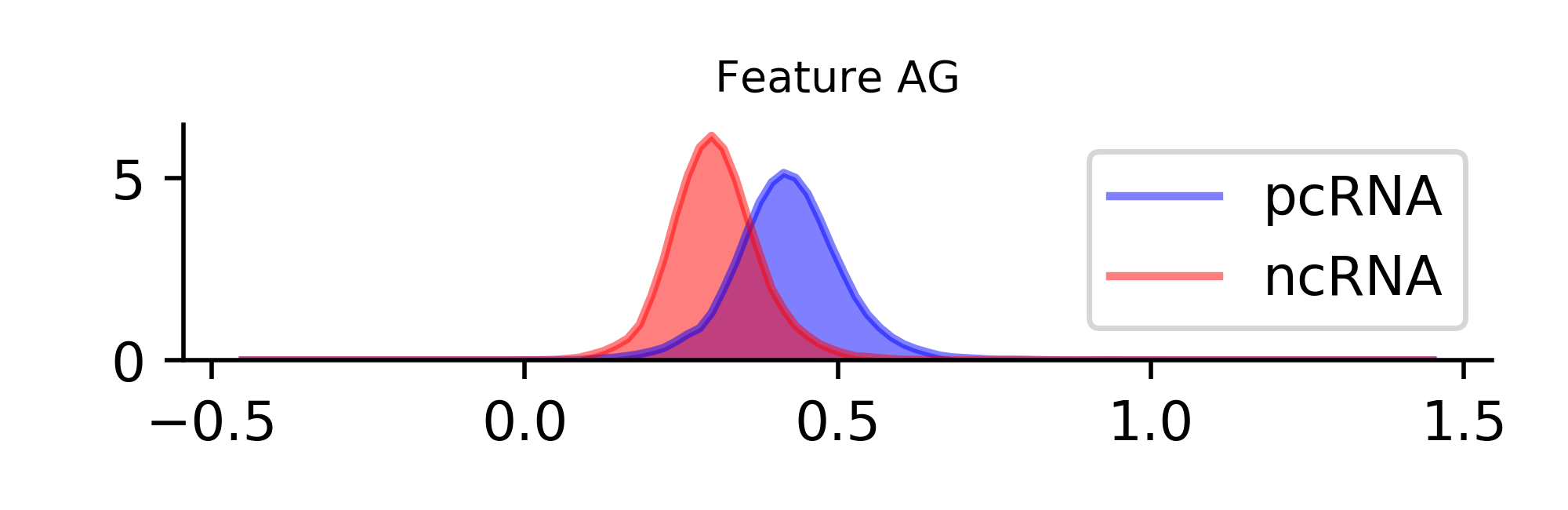 Composition, Transition and Distribution features34AC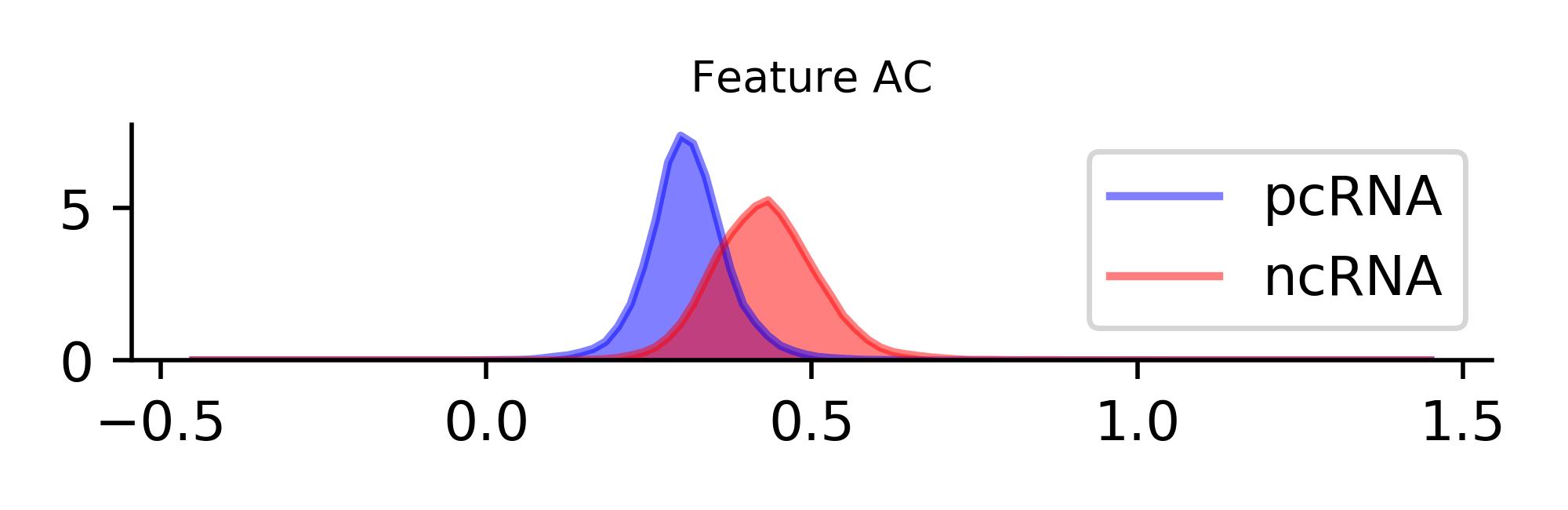 Composition, Transition and Distribution features35TG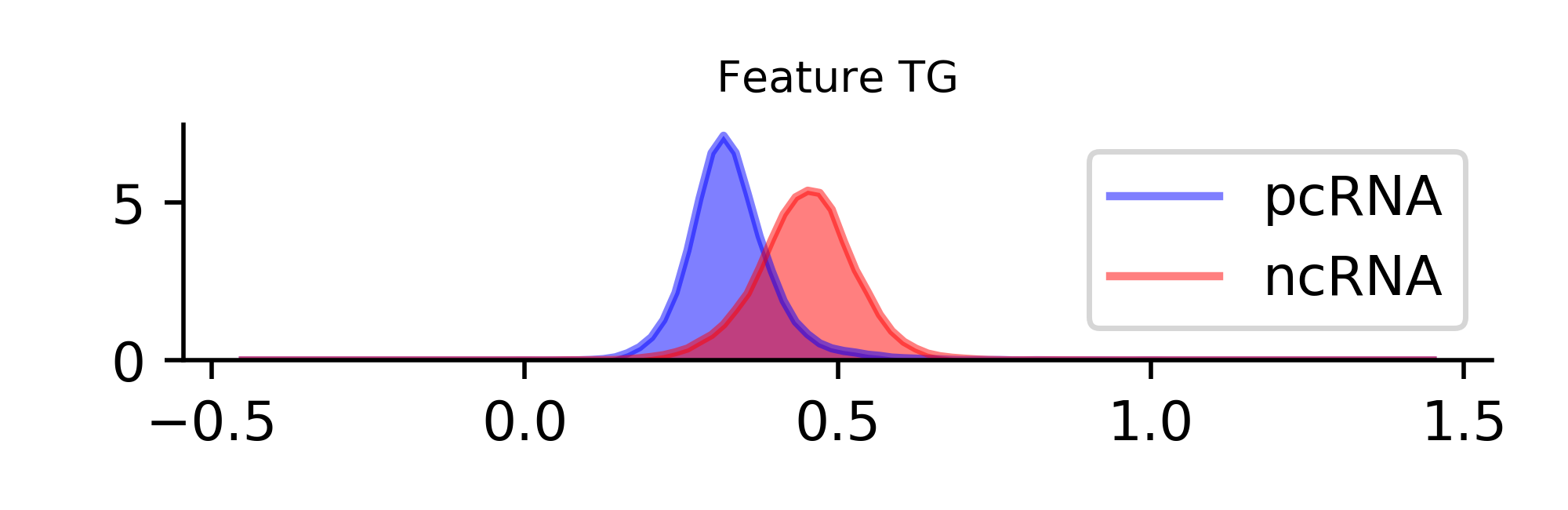 Composition, Transition and Distribution features36TC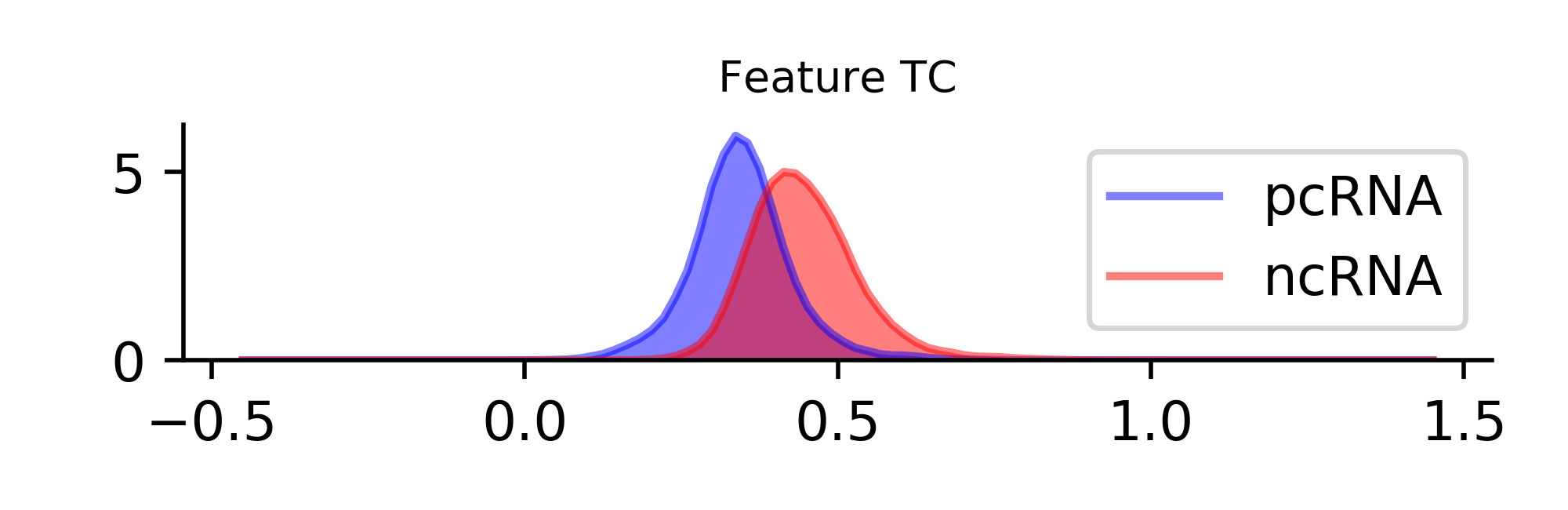 Composition, Transition and Distribution features37GC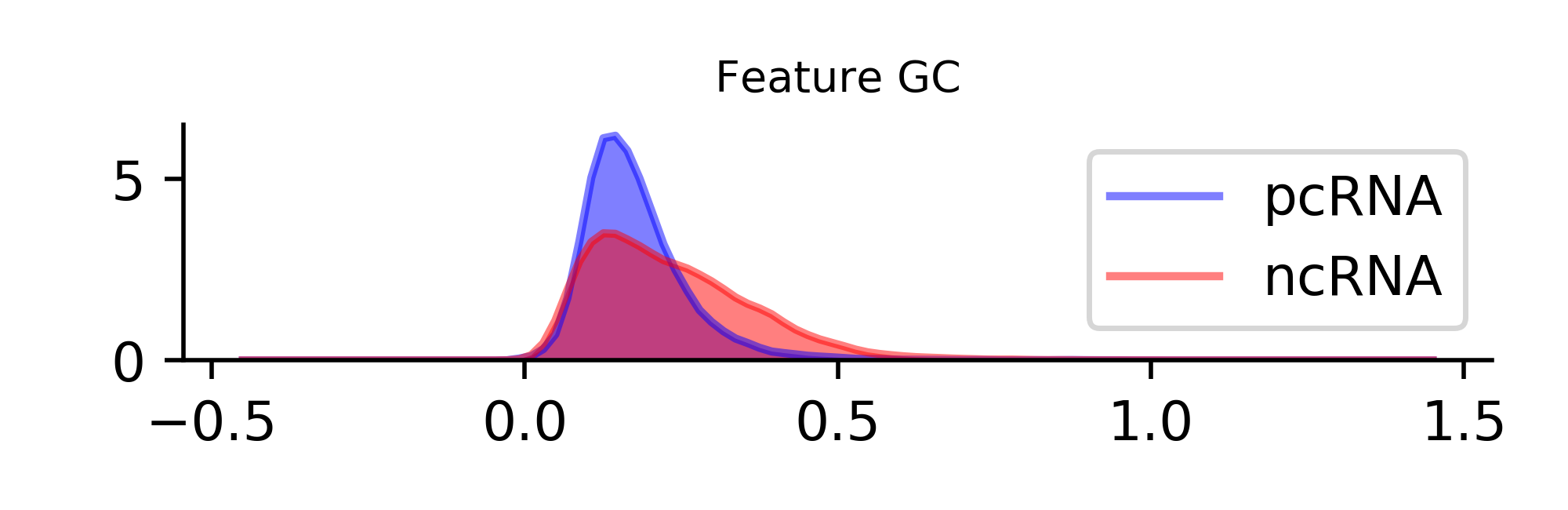 Composition, Transition and Distribution features38A0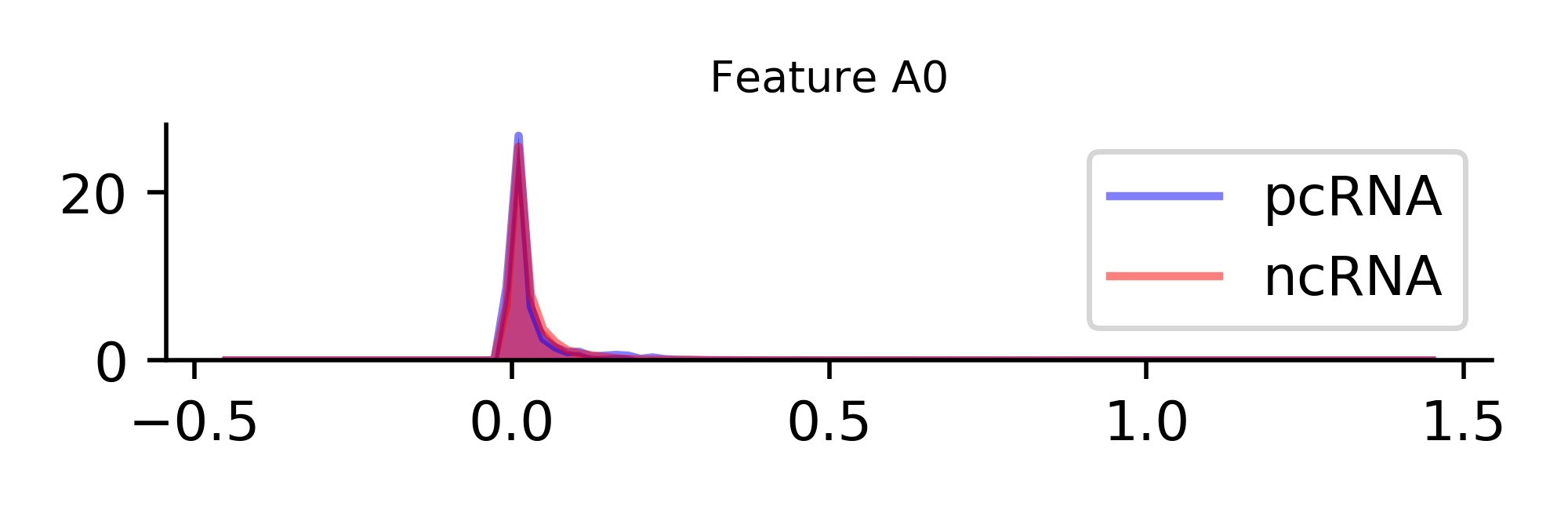 Composition, Transition and Distribution features39A1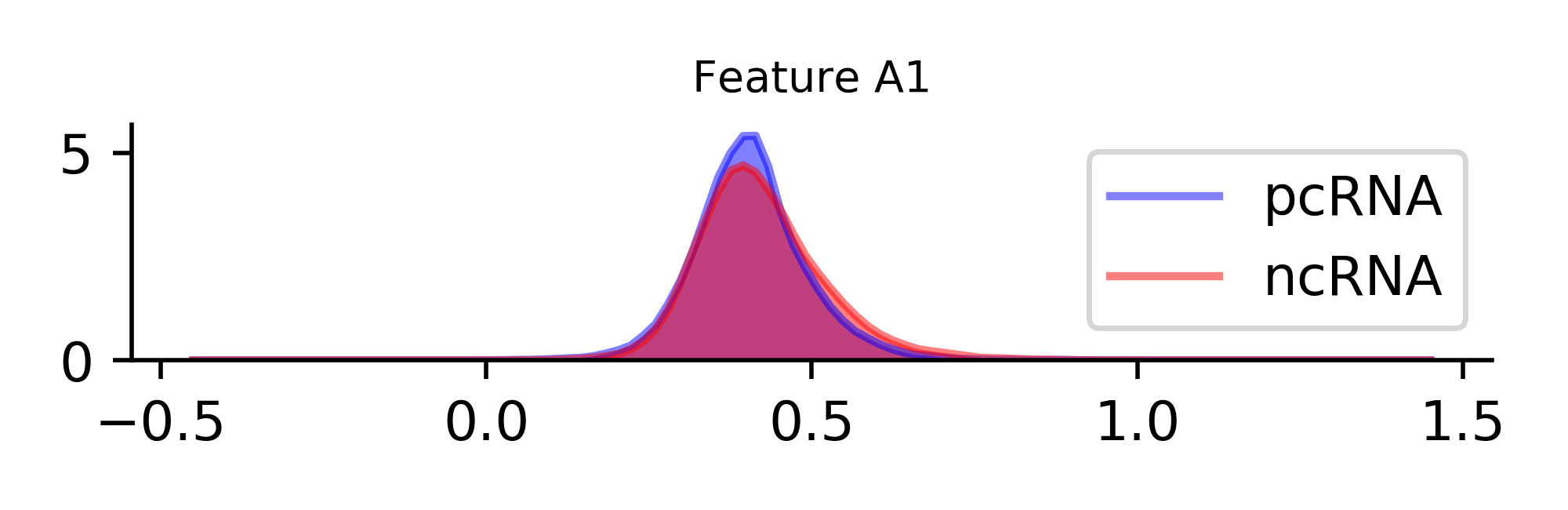 Composition, Transition and Distribution features40A2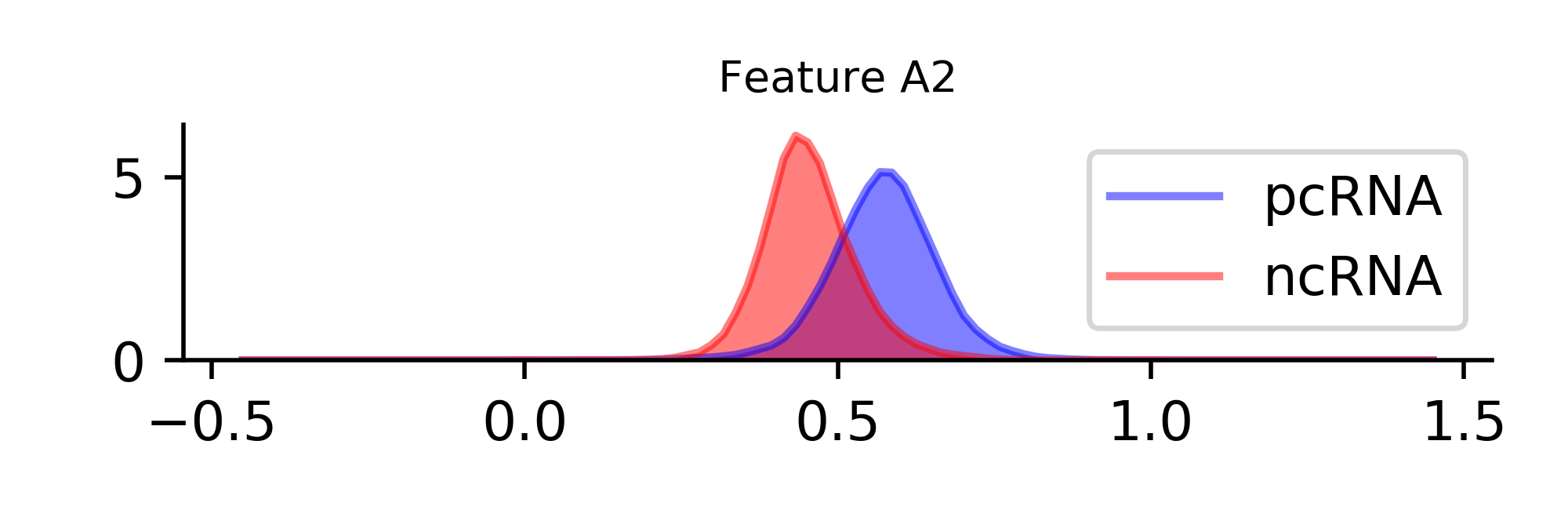 Composition, Transition and Distribution features41A3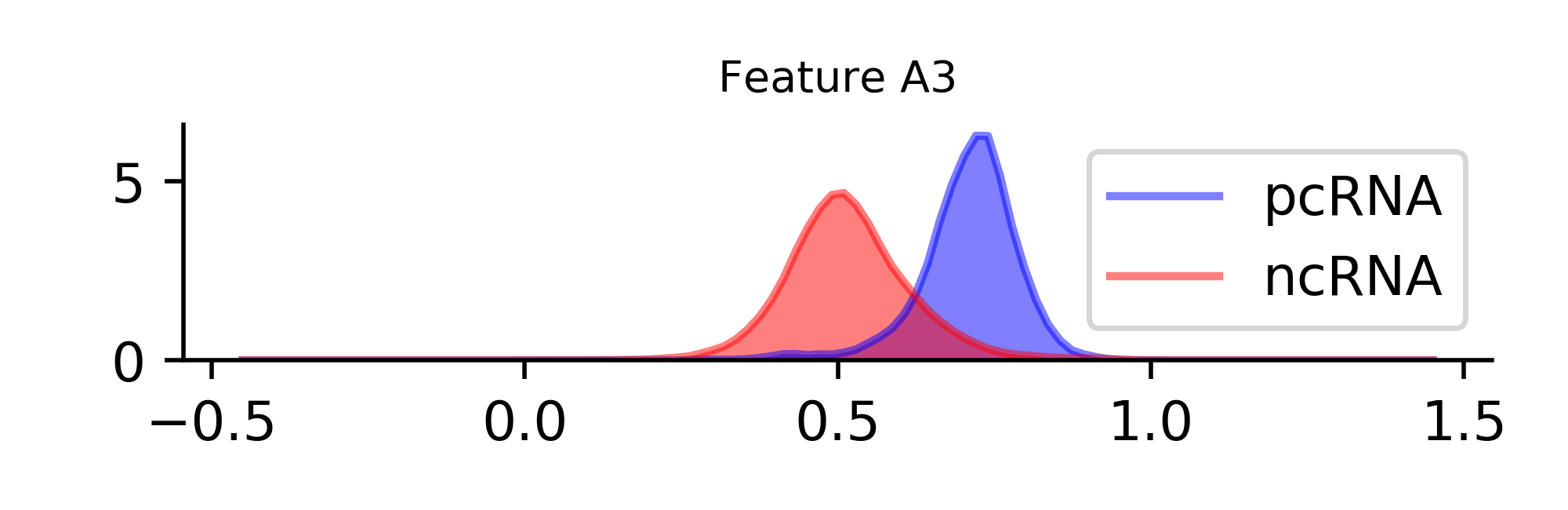 Composition, Transition and Distribution features42A4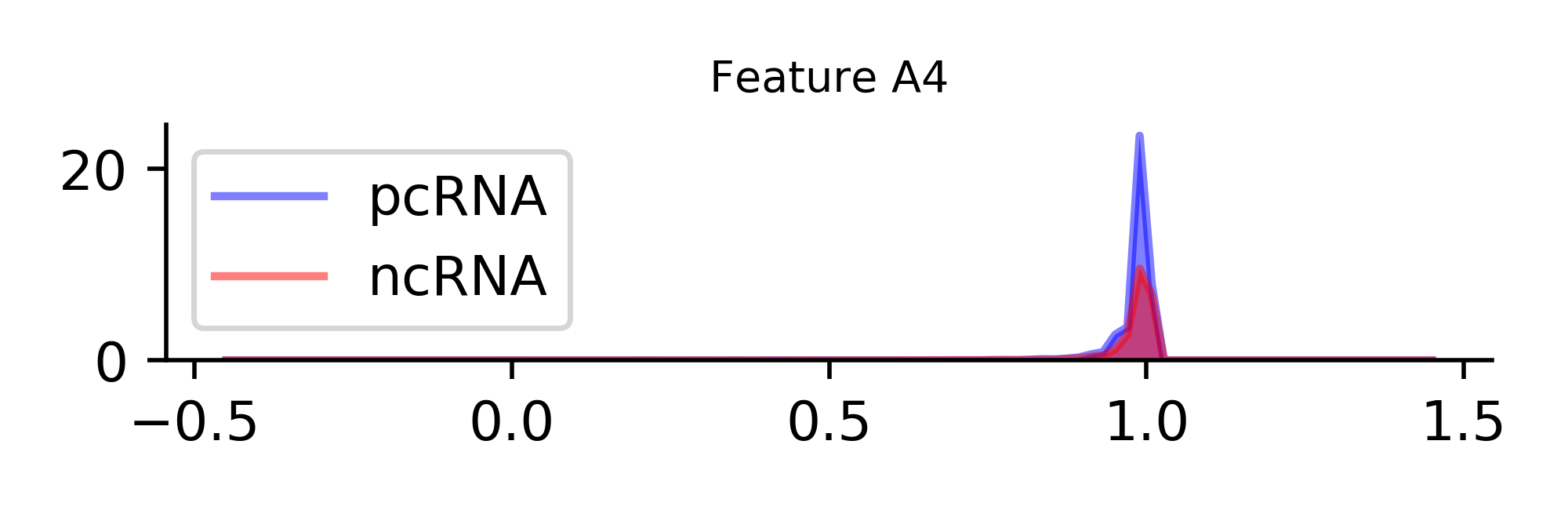 Composition, Transition and Distribution features43T0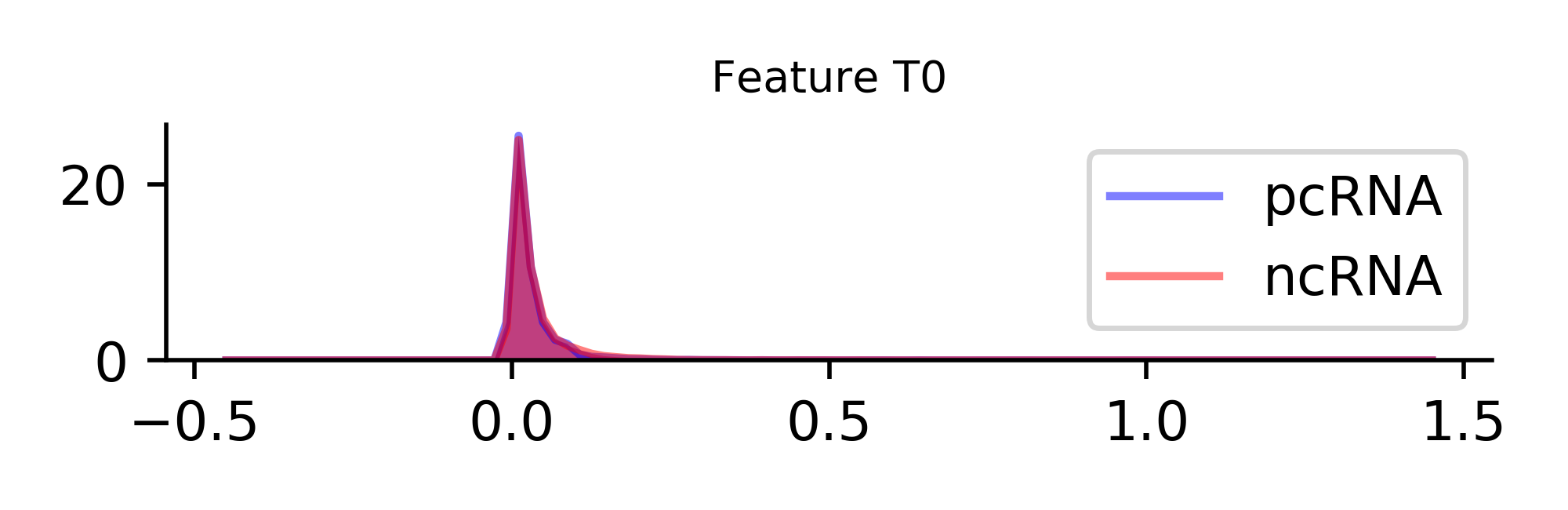 Composition, Transition and Distribution features44T1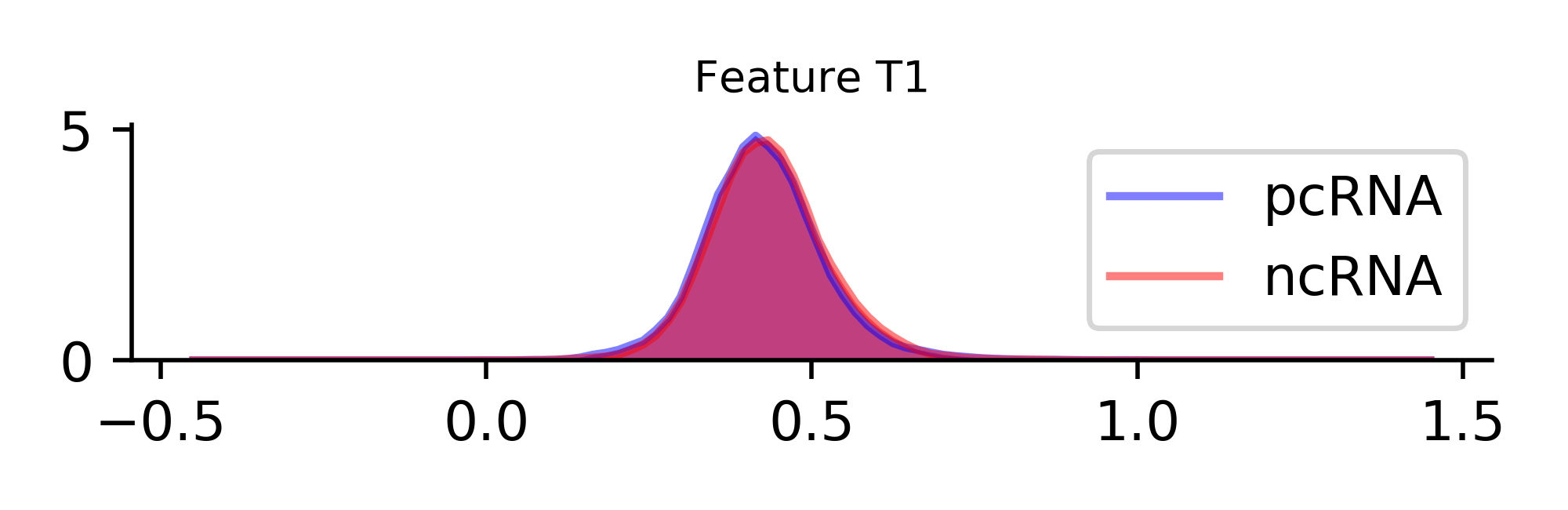 Composition, Transition and Distribution features45T2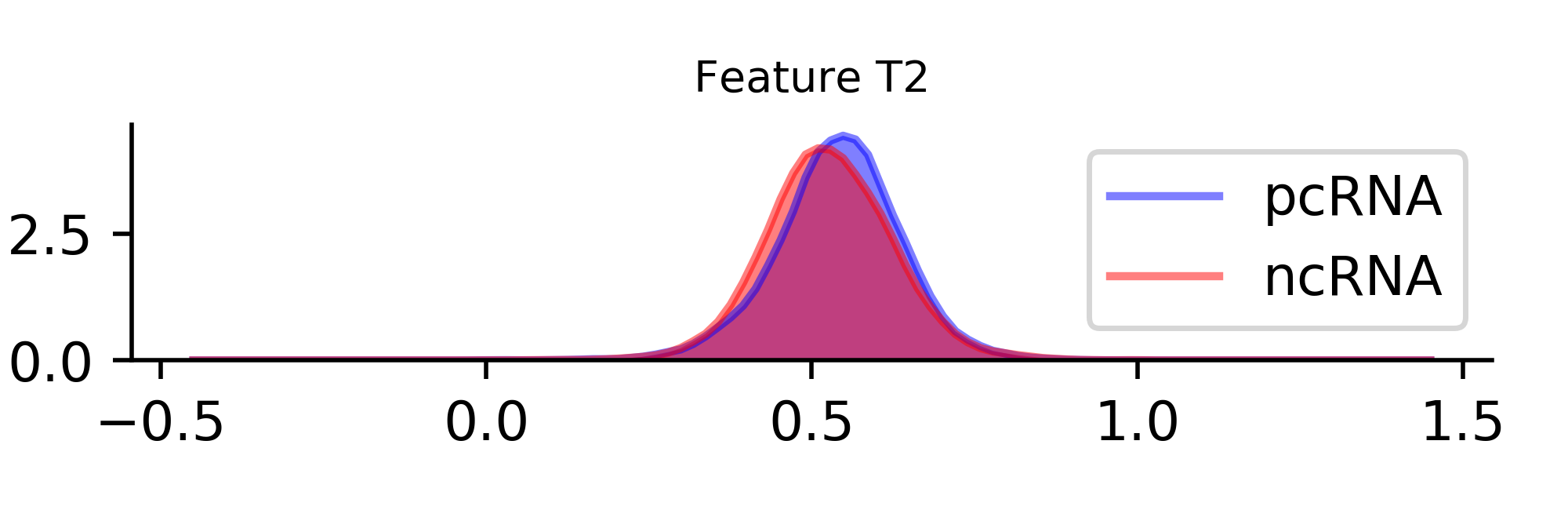 Composition, Transition and Distribution features45T3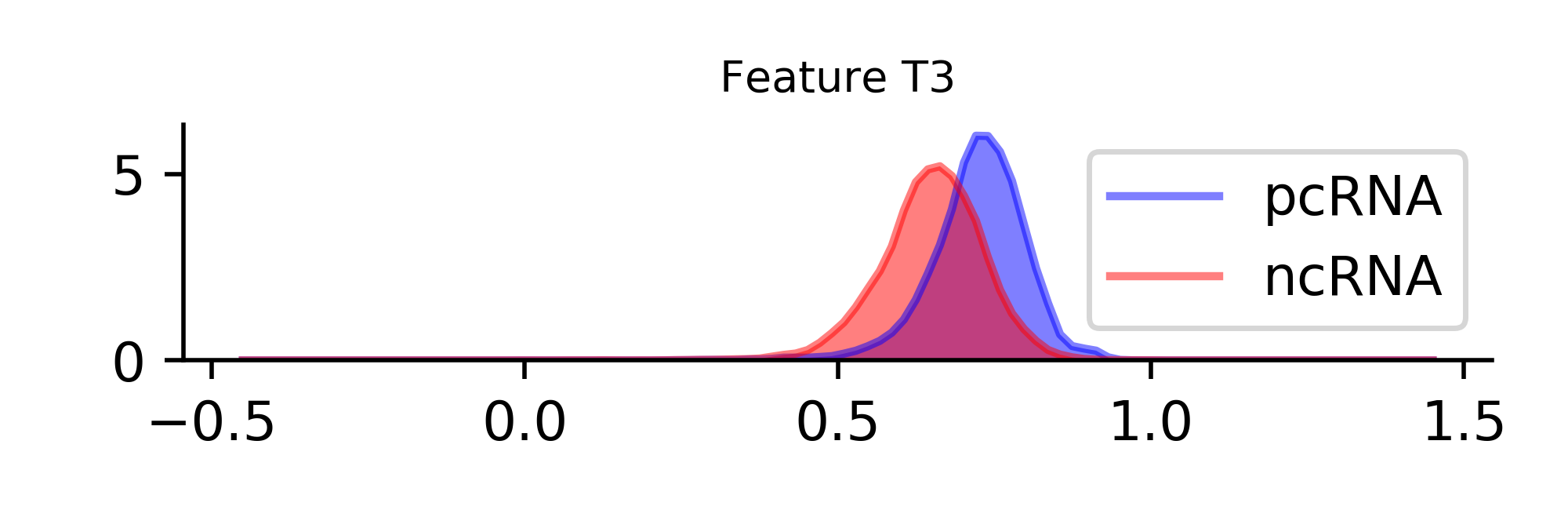 Composition, Transition and Distribution features47T4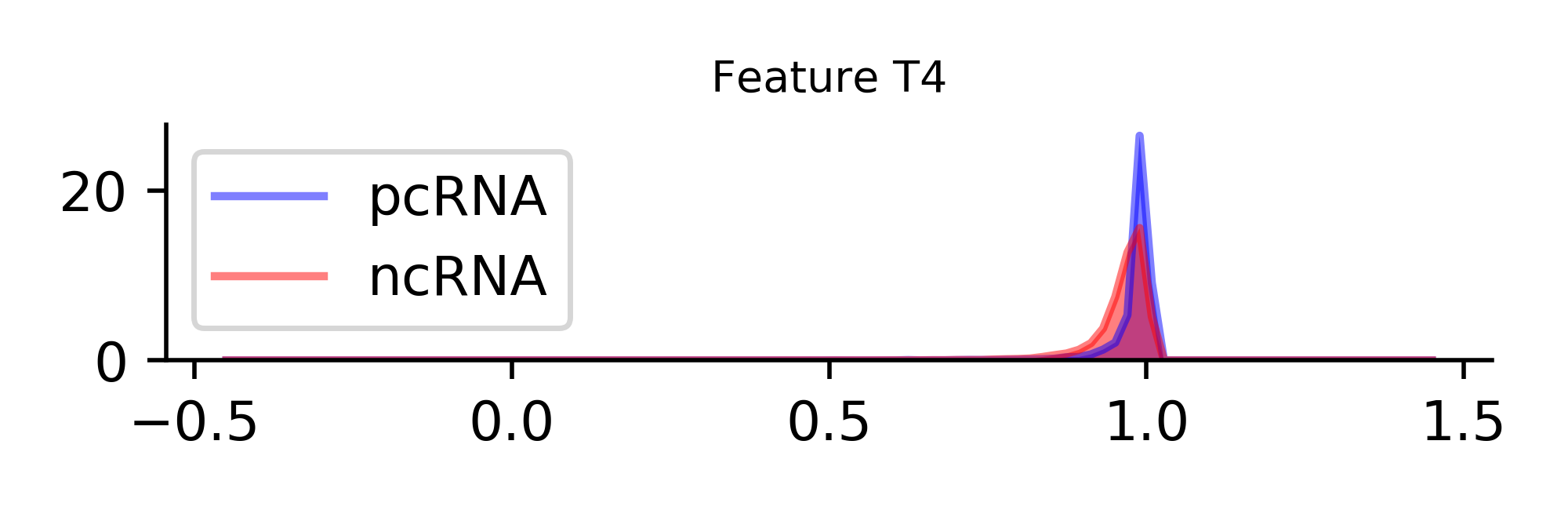 Composition, Transition and Distribution features48C0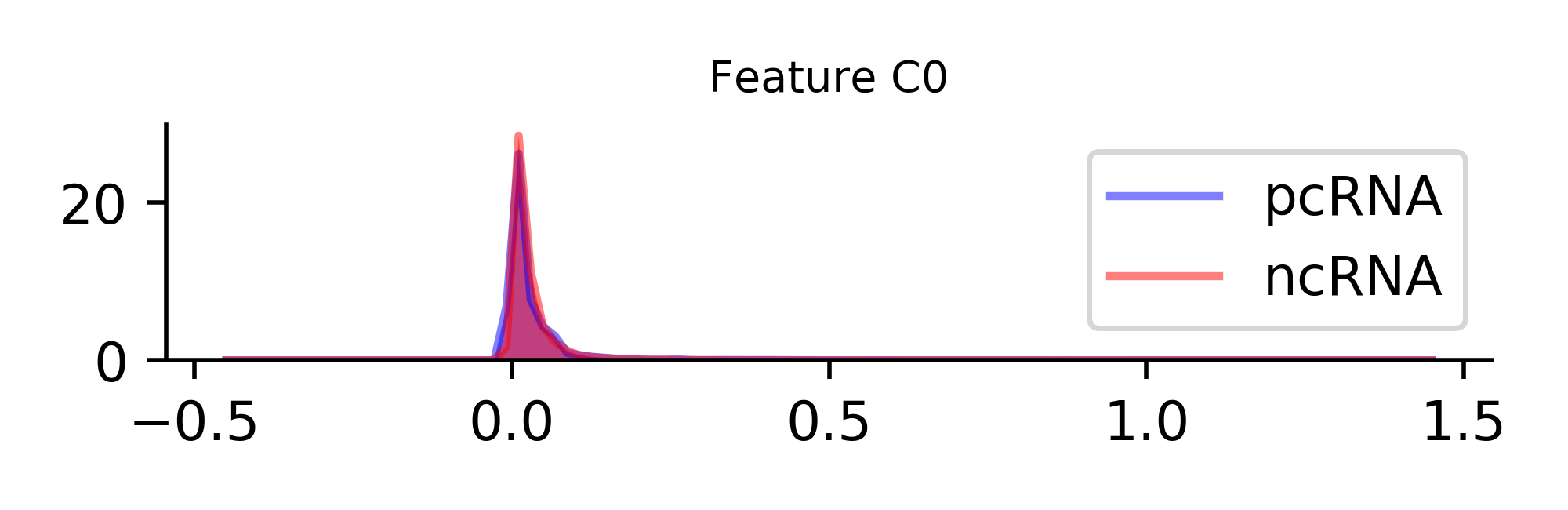 Composition, Transition and Distribution features49C1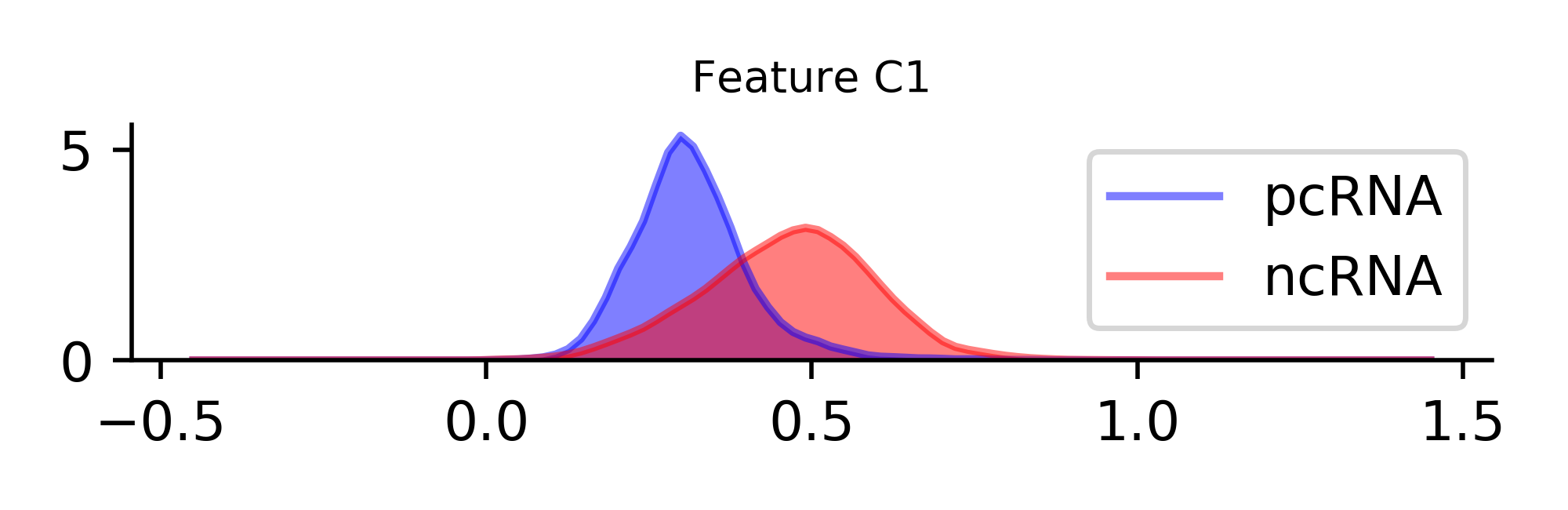 Composition, Transition and Distribution features50C2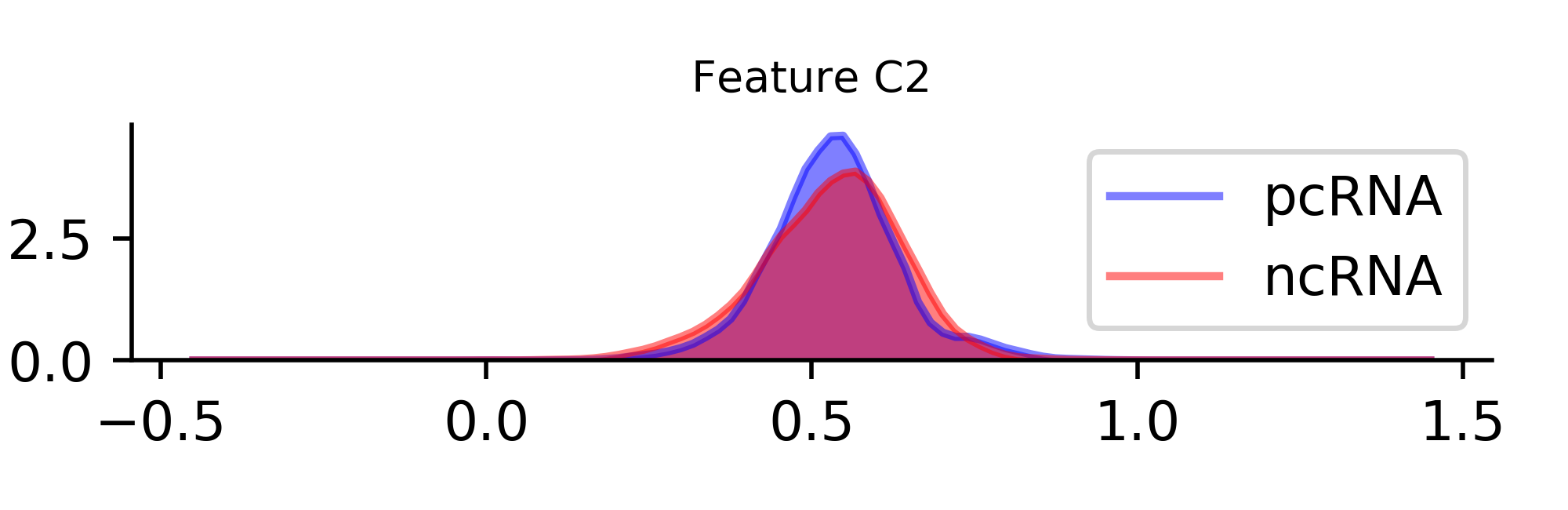 Composition, Transition and Distribution features51C3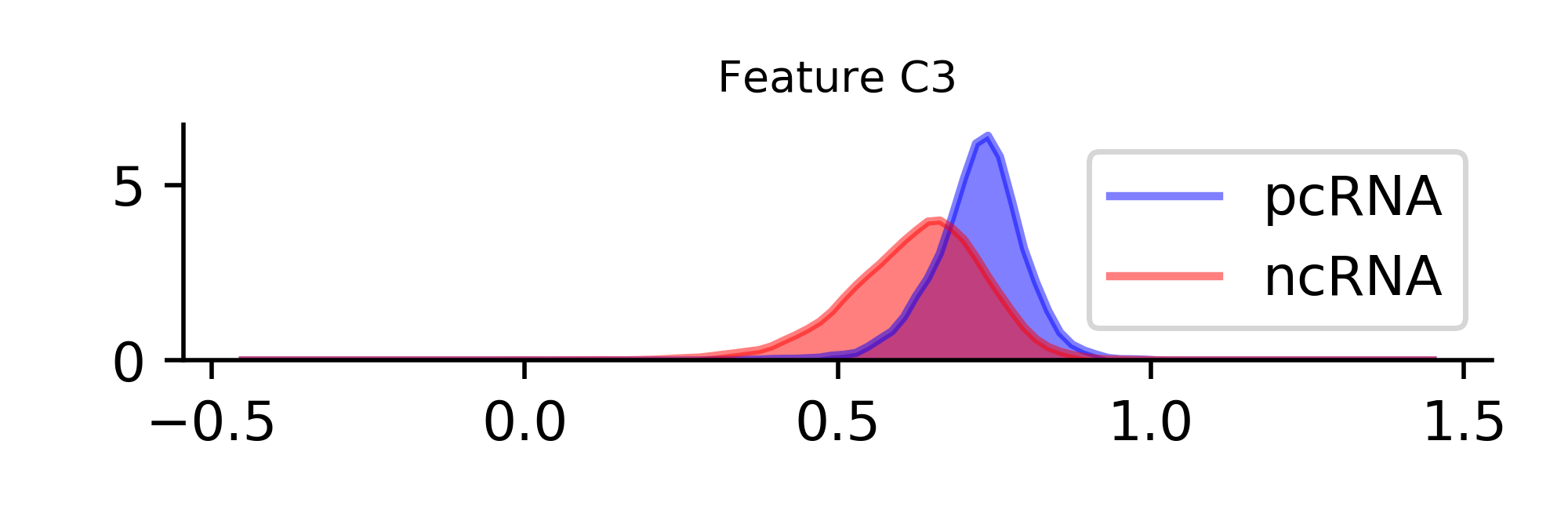 Composition, Transition and Distribution features52C4Composition, Transition and Distribution features53G0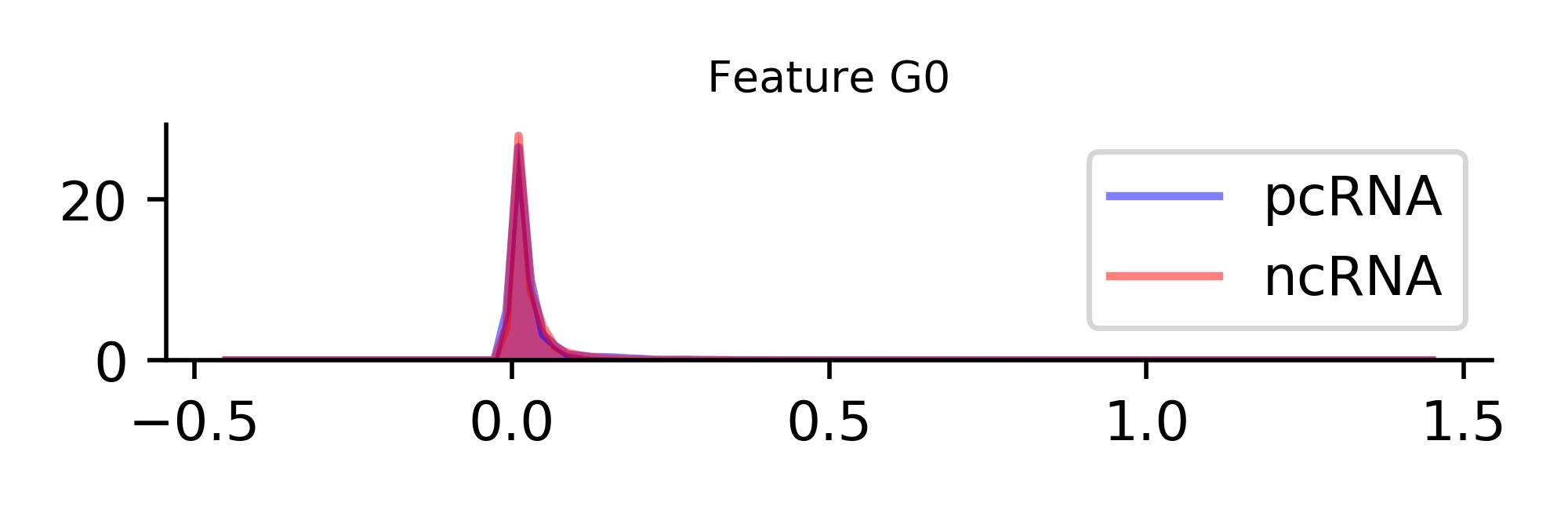 Composition, Transition and Distribution features54G1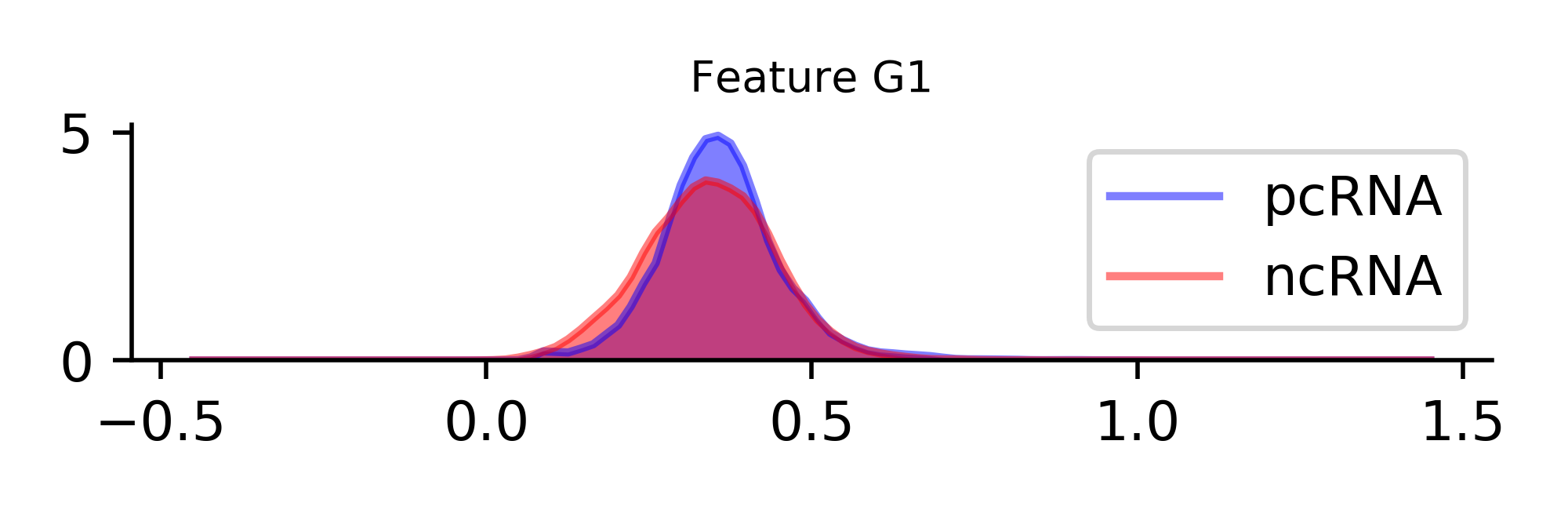 Composition, Transition and Distribution features55G2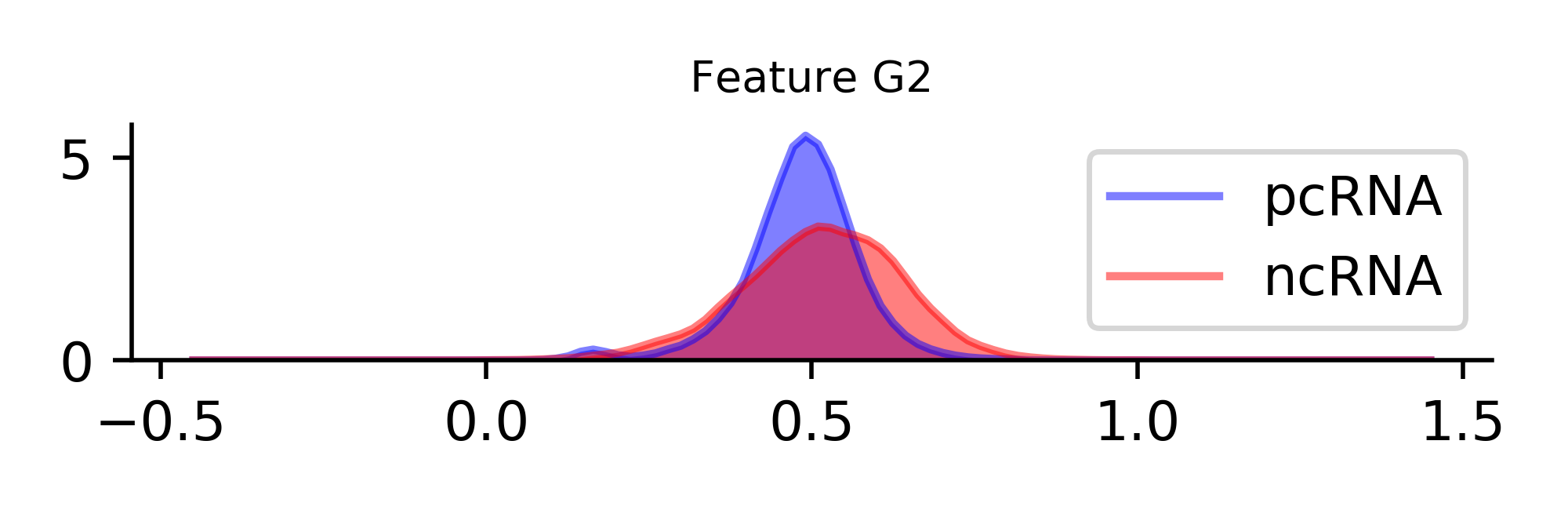 Composition, Transition and Distribution features56G3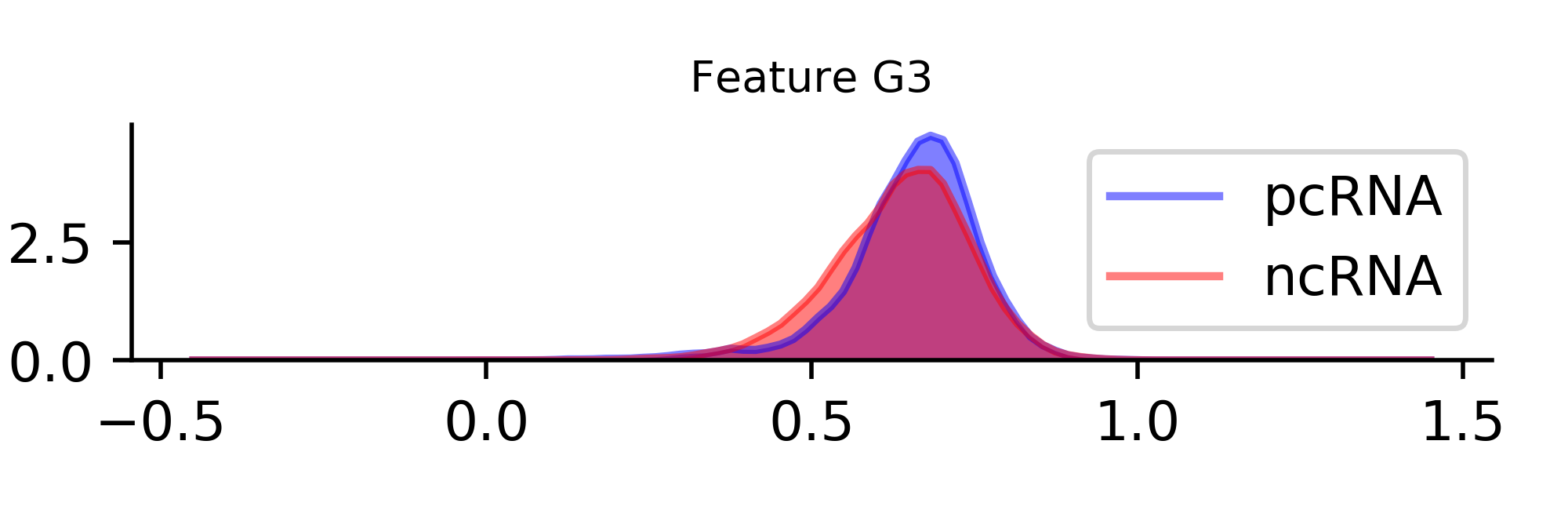 Composition, Transition and Distribution features57G4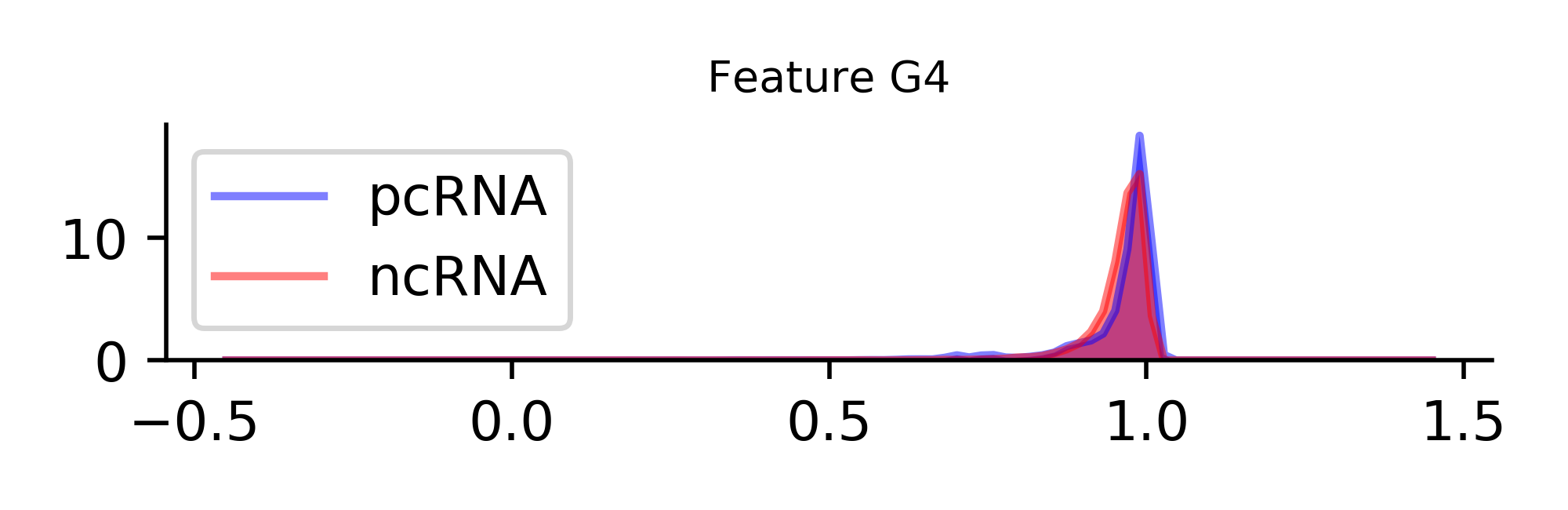 